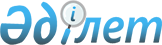 О бюджетах сельских округов и села Каменка на 2021-2023 годыРешение Астраханского районного маслихата Акмолинской области от 25 декабря 2020 года № 6С-79-2. Зарегистрировано Департаментом юстиции Акмолинской области 15 января 2021 года № 8314.
      В соответствии с пунктом 2 статьи 9-1 Бюджетного кодекса Республики Казахстан от 4 декабря 2008 года, подпунктом 1) пункта 1 статьи 6 Закона Республики Казахстан "О местном государственном управлении и самоуправлении в Республике Казахстан" от 23 января 2001 года, Астраханский районный маслихат РЕШИЛ:
      1. Утвердить бюджет Астраханского сельского округа на 2021 – 2023 годы, согласно приложениям 1, 1-1 и 1-2 соответственно, в том числе на 2021 год в следующих объемах:
      1) доходы – 54735,6 тысяч тенге, в том числе:
      налоговые поступления – 21167,0 тысяч тенге;
      неналоговые поступления – 0,0 тысяч тенге;
      поступления от продажи основного капитала – 0,0 тысяч тенге;
      поступления трансфертов – 33568,6 тысяч тенге;
      2) затраты – 76627,0 тысяч тенге;
      3) чистое бюджетное кредитование – 0,0 тысяч тенге:
      бюджетные кредиты -0,0 тысяч тенге;
      погашение бюджетных кредитов -0,0 тысяч тенге;
      4) сальдо по операциям с финансовыми активами – 0,0 тысяч тенге:
      приобретение финансовых активов – 0,0 тысяч тенге;
      поступления от продажи финансовых активов государства – 0,0 тысяч тенге;
      5) дефицит (профицит) бюджета – -21891,4 тысяч тенге;
      6) финансирование дефицита (использование профицита) бюджета – 21891,4 тысяч тенге.
      Сноска. Пункт 1 - в редакции решения Астраханского районного маслихата Акмолинской области от 16.11.2021 № 7С-14-2 (вводится в действие с 01.01.2021).


      2. Учесть, что в объеме бюджета Астраханского сельского округа на 2021 год предусмотрены бюджетные субвенции, передаваемые из районного бюджета в бюджет сельского округа в сумме 29661 тысяч тенге.
      3. Учесть, что в объеме бюджета Астраханского сельского округа на 2021 год предусмотрены целевые трансферты из республиканского бюджета, выделенные на установление доплат к заработной плате работников, предоставляющих специальные социальные услуги в государственных организациях социальной защиты населения в сумме 1281 тысяч тенге.
      4. Утвердить бюджет Есильского сельского округа на 2021 – 2023 годы, согласно приложениям 2, 2-1 и 2-2 соответственно, в том числе на 2021 год в следующих объемах:
      1) доходы – 29750,8 тысяч тенге, в том числе:
      налоговые поступления – 2520,0 тысяч тенге;
      неналоговые поступления –0,0 тысяч тенге;
      поступления от продажи основного капитала – 0,0 тысяч тенге;
      поступления трансфертов – 27230,8 тысяч тенге;
      2) затраты – 31337,6 тысяч тенге;
      3) чистое бюджетное кредитование – 0,0 тысяч тенге:
      бюджетные кредиты -0,0 тысяч тенге;
      погашение бюджетных кредитов -0,0 тысяч тенге;
      4) сальдо по операциям с финансовыми активами – 0,0 тысяч тенге:
      приобретение финансовых активов – 0,0 тысяч тенге;
      поступления от продажи финансовых активов государства – 0,0 тысяч тенге;
      5) дефицит (профицит) бюджета – -1586,8 тысяч тенге;
      6) финансирование дефицита (использование профицита) бюджета – 1586,8 тысяч тенге.
      Сноска. Пункт 4 - в редакции решения Астраханского районного маслихата Акмолинской области от 16.11.2021 № 7С-14-2 (вводится в действие с 01.01.2021).


      5. Учесть, что в объеме бюджета Есильского сельского округа на 2021 год предусмотрены бюджетные субвенции, передаваемые из районного бюджета в бюджет сельского округа в сумме 17915 тысяч тенге.
      6. Учесть, что в объеме бюджета Есильского сельского округа на 2021 год предусмотрены целевые трансферты из республиканского бюджета, выделенные на установление доплат к заработной плате работников, предоставляющих специальные социальные услуги в государственных организациях социальной защиты населения в сумме 736 тысяч тенге.
      7. Учесть, что в объеме бюджета Есильского сельского округа на 2021 год предусмотрены целевые трансферты из районного бюджета выделенные на благоустройство сельских населенных пунктов в сумме 1000 тысяч тенге.
      8. Утвердить бюджет Жалтырского сельского округа на 2021 – 2023 годы, согласно приложениям 3, 3-1 и 3-2 соответственно, в том числе на 2021 год в следующих объемах:
      1) доходы – 48051,2 тысяч тенге, в том числе:
      налоговые поступления – 11988,9 тысяч тенге;
      неналоговые поступления – 48,1 тысяч тенге;
      поступления от продажи основного капитала – 0,0 тысяч тенге;
      поступления трансфертов – 36014,2 тысяч тенге;
      2) затраты – 59547,2 тысяч тенге;
      3) чистое бюджетное кредитование – 0,0 тысяч тенге:
      бюджетные кредиты -0,0 тысяч тенге;
      погашение бюджетных кредитов -0,0 тысяч тенге;
      4) сальдо по операциям с финансовыми активами – 0,0 тысяч тенге:
      приобретение финансовых активов – 0,0 тысяч тенге;
      поступления от продажи финансовых активов государства – 0,0 тысяч тенге;
      5) дефицит (профицит) бюджета – -11496,0 тысяч тенге;
      6) финансирование дефицита (использование профицита) бюджета – 11496,0 тысяч тенге.
      Сноска. Пункт 8 - в редакции решения Астраханского районного маслихата Акмолинской области от 16.11.2021 № 7С-14-2 (вводится в действие с 01.01.2021).


      9. Учесть, что в объеме бюджета Жалтырского сельского округа на 2021 год предусмотрены бюджетные субвенции, передаваемые из районного бюджета в бюджет сельского округа в сумме 23597 тысяч тенге.
      10. Учесть, что в объеме бюджета Жалтырского сельского округа на 2021 год предусмотрены целевые трансферты из республиканского бюджета, выделенные на установление доплат к заработной плате работников, предоставляющих специальные социальные услуги в государственных организациях социальной защиты населения в сумме 1875 тысяч тенге.
      11. Утвердить бюджет Колутонского сельского округа на 2021 – 2023 годы, согласно приложениям 4, 4-1 и 4-2 соответственно, в том числе на 2021 год в следующих объемах:
      1) доходы – 17875,6 тысяч тенге, в том числе:
      налоговые поступления – 1513,0 тысяч тенге;
      неналоговые поступления – 0,0 тысяч тенге;
      поступления от продажи основного капитала – 0,0 тысяч тенге;
      поступления трансфертов – 16362,6 тысяч тенге;
      2) затраты – 18630,1 тысяч тенге;
      3) чистое бюджетное кредитование – 0,0 тысяч тенге:
      бюджетные кредиты -0,0 тысяч тенге;
      погашение бюджетных кредитов -0,0 тысяч тенге;
      4) сальдо по операциям с финансовыми активами – 0,0 тысяч тенге:
      приобретение финансовых активов – 0,0 тысяч тенге;
      поступления от продажи финансовых активов государства – 0,0 тысяч тенге;
      5) дефицит (профицит) бюджета – -754,5 тысяч тенге;
      6) финансирование дефицита (использование профицита) бюджета – 754,5 тысяч тенге.
      Сноска. Пункт 11 - в редакции решения Астраханского районного маслихата Акмолинской области от 16.11.2021 № 7С-14-2 (вводится в действие с 01.01.2021).


      12. Учесть, что в объеме бюджета Колутонского сельского округа на 2021 год предусмотрены бюджетные субвенции, передаваемые из районного бюджета в бюджет сельского округа в сумме 14044 тысяч тенге.
      13. Учесть, что в объеме бюджета Колутонского сельского округа на 2021 год предусмотрены целевые трансферты из республиканского бюджета, выделенные на установление доплат к заработной плате работников, предоставляющих специальные социальные услуги в государственных организациях социальной защиты населения в сумме 152 тысяч тенге.
      14. Утвердить бюджет Кызылжарского сельского округа на 2021 – 2023 годы, согласно приложениям 5, 5-1 и 5-2 соответственно, в том числе на 2021 год в следующих объемах:
      1) доходы – 21324,2 тысяч тенге, в том числе:
      налоговые поступления – 1866,0 тысяч тенге;
      неналоговые поступления – 0,0 тысяч тенге;
      поступления от продажи основного капитала – 0,0 тысяч тенге;
      поступления трансфертов – 19458,2 тысяч тенге;
      2) затраты – 21762,0 тысяч тенге;
      3) чистое бюджетное кредитование – 0,0 тысяч тенге:
      бюджетные кредиты -0,0 тысяч тенге;
      погашение бюджетных кредитов -0,0 тысяч тенге;
      4) сальдо по операциям с финансовыми активами – 0,0 тысяч тенге:
      приобретение финансовых активов – 0,0 тысяч тенге;
      поступления от продажи финансовых активов государства – 0,0 тысяч тенге;
      5) дефицит (профицит) бюджета – -437,8 тысяч тенге;
      6) финансирование дефицита (использование профицита) бюджета – 437,8 тысяч тенге.
      Сноска. Пункт 14 - в редакции решения Астраханского районного маслихата Акмолинской области от 16.11.2021 № 7С-14-2 (вводится в действие с 01.01.2021).


      15. Учесть, что в объеме бюджета Кызылжарского сельского округа на 2021 год предусмотрены бюджетные субвенции, передаваемые из районного бюджета в бюджет сельского округа в сумме 13883 тысяч тенге.
      16. Учесть, что в объеме бюджета Кызылжарского сельского округа на 2021 год предусмотрены целевые трансферты из республиканского бюджета, выделенные на установление доплат к заработной плате работников, предоставляющих специальные социальные услуги в государственных организациях социальной защиты населения в сумме 459 тысяч тенге.
      17. Учесть, что в объеме бюджета Кызылжарского сельского округа на 2021 год предусмотрены целевые трансферты из районного бюджета выделенные на капитальные расходы государственного органа в сумме 400 тысяч тенге.
      18. Утвердить бюджет Николаевского сельского округа на 2021 – 2023 годы, согласно приложениям 6, 6-1 и 6-2 соответственно, в том числе на 2021 год в следующих объемах:
      1) доходы – 26258,7 тысяч тенге, в том числе:
      налоговые поступления – 2215,0 тысяч тенге;
      неналоговые поступления – 0,0 тысяч тенге;
      поступления от продажи основного капитала – 0,0 тысяч тенге;
      поступления трансфертов – 24043,7 тысяч тенге;
      2) затраты – 28759,8 тысяч тенге;
      3) чистое бюджетное кредитование – 0,0 тысяч тенге:
      бюджетные кредиты -0,0 тысяч тенге;
      погашение бюджетных кредитов -0,0 тысяч тенге;
      4) сальдо по операциям с финансовыми активами – 0,0 тысяч тенге:
      приобретение финансовых активов – 0,0 тысяч тенге;
      поступления от продажи финансовых активов государства – 0,0 тысяч тенге;
      5) дефицит (профицит) бюджета – -2501,1 тысяч тенге;
      6) финансирование дефицита (использование профицита) бюджета – 2501,1 тысяч тенге.
      Сноска. Пункт 18 - в редакции решения Астраханского районного маслихата Акмолинской области от 16.11.2021 № 7С-14-2 (вводится в действие с 01.01.2021).


      19. Учесть, что в объеме бюджета Николаевского сельского округа на 2021 год предусмотрены бюджетные субвенции, передаваемые из районного бюджета в бюджет сельского округа в сумме 14355 тысяч тенге.
      20. Учесть, что в объеме бюджета Николаевского сельского округа на 2021 год предусмотрены целевые трансферты из республиканского бюджета, выделенные на установление доплат к заработной плате работников, предоставляющих специальные социальные услуги в государственных организациях социальной защиты населения в сумме 524 тысяч тенге.
      21. Учесть, что в объеме бюджета Николаевского сельского округа на 2021 год предусмотрены целевые трансферты из районного бюджета выделенные на капитальные расходы государственного органа в сумме 400 тысяч тенге.
      22. Учесть, что в объеме бюджета Николаевского сельского округа на 2021 год предусмотрены целевые трансферты из районного бюджета выделенные на благоустройство сельских населенных пунктов в сумме 6328 тысяч тенге.
      23. Утвердить бюджет Новочеркасского сельского округа на 2021 – 2023 годы, согласно приложениям 7, 7-1 и 7-2 соответственно, в том числе на 2021 год в следующих объемах:
      1) доходы – 28763,0 тысяч тенге, в том числе:
      налоговые поступления – 4229,0 тысяч тенге;
      неналоговые поступления –0,0 тысяч тенге;
      поступления от продажи основного капитала – 0,0 тысяч тенге;
      поступления трансфертов – 24534,0 тысяч тенге;
      2) затраты – 30163,1 тысяч тенге;
      3) чистое бюджетное кредитование – 0,0 тысяч тенге:
      бюджетные кредиты -0,0 тысяч тенге;
      погашение бюджетных кредитов -0,0 тысяч тенге;
      4) сальдо по операциям с финансовыми активами – 0,0 тысяч тенге:
      приобретение финансовых активов – 0,0 тысяч тенге;
      поступления от продажи финансовых активов государства – 0,0 тысяч тенге;
      5) дефицит (профицит) бюджета – -1400,1 тысяч тенге;
      6) финансирование дефицита (использование профицита) бюджета – 1400,1 тысяч тенге.
      Сноска. Пункт 23 - в редакции решения Астраханского районного маслихата Акмолинской области от 16.11.2021 № 7С-14-2 (вводится в действие с 01.01.2021).


      24. Учесть, что в объеме бюджета Новочеркасского сельского округа на 2021 год предусмотрены бюджетные субвенции, передаваемые из районного бюджета в бюджет сельского округа в сумме 10534 тысяч тенге.
      25. Учесть, что в объеме бюджета Новочеркасского сельского округа на 2021 год предусмотрены целевые трансферты из республиканского бюджета, выделенные на установление доплат к заработной плате работников, предоставляющих специальные социальные услуги в государственных организациях социальной защиты населения в сумме 411 тысяч тенге.
      26. Учесть, что в объеме бюджета Новочеркасского сельского округа на 2021 год предусмотрены целевые трансферты из районного бюджета выделенные на благоустройство сельских населенных пунктов в сумме 9000 тысяч тенге.
      27. Утвердить бюджет Острогорского сельского округа на 2021 – 2023 годы, согласно приложениям 8, 8-1 и 8-2 соответственно, в том числе на 2021 год в следующих объемах:
      1) доходы – 18911,6 тысяч тенге, в том числе:
      налоговые поступления – 1037,0 тысяч тенге;
      неналоговые поступления – 0,0 тысяч тенге;
      поступления от продажи основного капитала – 0,0 тысяч тенге;
      поступления трансфертов – 17874,6 тысяч тенге;
      2) затраты – 19407,3 тысяч тенге;
      3) чистое бюджетное кредитование – 0,0 тысяч тенге:
      бюджетные кредиты -0,0 тысяч тенге;
      погашение бюджетных кредитов -0,0 тысяч тенге;
      4) сальдо по операциям с финансовыми активами – 0,0 тысяч тенге:
      приобретение финансовых активов – 0,0 тысяч тенге;
      поступления от продажи финансовых активов государства – 0,0 тысяч тенге;
      5) дефицит (профицит) бюджета – -495,7 тысяч тенге;
      6) финансирование дефицита (использование профицита) бюджета – 495,7 тысяч тенге.
      Сноска. Пункт 27 - в редакции решения Астраханского районного маслихата Акмолинской области от 16.11.2021 № 7С-14-2 (вводится в действие с 01.01.2021).


      28. Учесть, что в объеме бюджета Острогорского сельского округа на 2021 год предусмотрены бюджетные субвенции, передаваемые из районного бюджета в бюджет сельского округа в сумме 11945 тысяч тенге.
      29. Учесть, что в объеме бюджета Острогорского сельского округа на 2021 год предусмотрены целевые трансферты из республиканского бюджета, выделенные на установление доплат к заработной плате работников, предоставляющих специальные социальные услуги в государственных организациях социальной защиты населения в сумме 809 тысяч тенге.
      30. Утвердить бюджет Первомайского сельского округа на 2021 – 2023 годы, согласно приложениям 9, 9-1 и 9-2 соответственно, в том числе на 2021 год в следующих объемах:
      1) доходы – 29017,7 тысяч тенге, в том числе:
      налоговые поступления – 7094,7 тысяч тенге;
      неналоговые поступления – 23,3 тысяч тенге;
      поступления от продажи основного капитала – 0,0 тысяч тенге;
      поступления трансфертов – 21899,7 тысяч тенге;
      2) затраты – 31774,9 тысяч тенге;
      3) чистое бюджетное кредитование – 0,0 тысяч тенге:
      бюджетные кредиты -0,0 тысяч тенге;
      погашение бюджетных кредитов -0,0 тысяч тенге;
      4) сальдо по операциям с финансовыми активами – 0,0 тысяч тенге:
      приобретение финансовых активов – 0,0 тысяч тенге;
      поступления от продажи финансовых активов государства – 0,0 тысяч тенге;
      5) дефицит (профицит) бюджета – -2757,2 тысяч тенге;
      6) финансирование дефицита (использование профицита) бюджета – 2757,2 тысяч тенге.
      Сноска. Пункт 30 - в редакции решения Астраханского районного маслихата Акмолинской области от 16.11.2021 № 7С-14-2 (вводится в действие с 01.01.2021).


      31. Учесть, что в объеме бюджета Первомайского сельского округа на 2021 год предусмотрены бюджетные субвенции, передаваемые из районного бюджета в бюджет сельского округа в сумме 14469 тысяч тенге.
      32. Учесть, что в объеме бюджета Первомайского сельского округа на 2021 год предусмотрены целевые трансферты из республиканского бюджета, выделенные на установление доплат к заработной плате работников, предоставляющих специальные социальные услуги в государственных организациях социальной защиты населения в сумме 591 тысяч тенге.
      33. Учесть, что в объеме бюджета Первомайского сельского округа на 2021 год предусмотрены целевые трансферты из районного бюджета выделенные на освещение улиц в населенных пунктах в сумме 1800 тысяч тенге.
      34. Утвердить бюджет Староколутонского сельского округа на 2021 – 2023 годы, согласно приложениям 10, 10-1 и 10-2 соответственно, в том числе на 2021 год в следующих объемах:
      1) доходы – 19180,2 тысяч тенге, в том числе:
      налоговые поступления – 1331,0 тысяч тенге;
      неналоговые поступления – 0,0 тысяч тенге;
      поступления от продажи основного капитала – 0,0 тысяч тенге;
      поступления трансфертов – 17849,2 тысяч тенге;
      2) затраты – 19656,4 тысяч тенге;
      3) чистое бюджетное кредитование – 0,0 тысяч тенге:
      бюджетные кредиты -0,0 тысяч тенге;
      погашение бюджетных кредитов -0,0 тысяч тенге;
      4) сальдо по операциям с финансовыми активами – 0,0 тысяч тенге:
      приобретение финансовых активов – 0,0 тысяч тенге;
      поступления от продажи финансовых активов государства – 0,0 тысяч тенге;
      5) дефицит (профицит) бюджета – -476,2 тысяч тенге;
      6) финансирование дефицита (использование профицита) бюджета – 476,2 тысяч тенге.
      Сноска. Пункт 34 - в редакции решения Астраханского районного маслихата Акмолинской области от 16.11.2021 № 7С-14-2 (вводится в действие с 01.01.2021).


      35. Учесть, что в объеме бюджета Староколутонского сельского округа на 2021 год предусмотрены бюджетные субвенции, передаваемые из районного бюджета в бюджет сельского округа в сумме 10606 тысяч тенге.
      36. Учесть, что в объеме бюджета Староколутонского сельского округа на 2021 год предусмотрены целевые трансферты из республиканского бюджета, выделенные на установление доплат к заработной плате работников, предоставляющих специальные социальные услуги в государственных организациях социальной защиты населения в сумме 202 тысяч тенге.
      37. Учесть, что в объеме бюджета Староколутонского сельского округа на 2021 год предусмотрены целевые трансферты из районного бюджета выделенные на освещение улиц в сельских населенных пунктах в сумме 3000 тысяч тенге.
      38. Утвердить бюджет Узункольского сельского округа на 2021 – 2023 годы, согласно приложениям 11, 11-1 и 11-2 соответственно, в том числе на 2021 год в следующих объемах:
      1) доходы – 11283,0 тысяч тенге, в том числе:
      налоговые поступления – 1324,0 тысяч тенге;
      неналоговые поступления – 0,0 тысяч тенге;
      поступления от продажи основного капитала – 0,0 тысяч тенге;
      поступления трансфертов – 9959,0 тысяч тенге;
      2) затраты – 14675,9 тысяч тенге;
      3) чистое бюджетное кредитование – 0,0 тысяч тенге:
      бюджетные кредиты -0,0 тысяч тенге;
      погашение бюджетных кредитов -0,0 тысяч тенге;
      4) сальдо по операциям с финансовыми активами – 0,0 тысяч тенге:
      приобретение финансовых активов – 0,0 тысяч тенге;
      поступления от продажи финансовых активов государства – 0,0 тысяч тенге;
      5) дефицит (профицит) бюджета – -3392,9 тысяч тенге;
      6) финансирование дефицита (использование профицита) бюджета – 3392,0 тысяч тенге.
      Сноска. Пункт 38 - в редакции решения Астраханского районного маслихата Акмолинской области от 16.11.2021 № 7С-14-2 (вводится в действие с 01.01.2021).


      39. Учесть, что в объеме бюджета Узункольского сельского округа на 2021 год предусмотрены бюджетные субвенции, передаваемые из районного бюджета в бюджет сельского округа в сумме 9641 тысяч тенге.
      40. Учесть, что в объеме бюджета Узункольского сельского округа на 2021 год предусмотрены целевые трансферты из республиканского бюджета, выделенные на установление доплат к заработной плате работников, предоставляющих специальные социальные услуги в государственных организациях социальной защиты населения в сумме 120 тысяч тенге.
      41. Утвердить бюджет села Каменка на 2021 – 2023 годы, согласно приложениям 12, 12-1 и 12-2 соответственно, в том числе на 2021 год в следующих объемах:
      1) доходы – 17308,5 тысяч тенге, в том числе:
      налоговые поступления – 1053,0 тысяч тенге;
      неналоговые поступления – 0,0 тысяч тенге;
      поступления от продажи основного капитала – 0,0 тысяч тенге;
      поступления трансфертов – 16255,5 тысяч тенге;
      2) затраты – 17789,1 тысяч тенге;
      3) чистое бюджетное кредитование – 0,0 тысяч тенге:
      бюджетные кредиты -0,0 тысяч тенге;
      погашение бюджетных кредитов -0,0 тысяч тенге;
      4) сальдо по операциям с финансовыми активами – 0,0 тысяч тенге:
      приобретение финансовых активов – 0,0 тысяч тенге;
      поступления от продажи финансовых активов государства – 0,0 тысяч тенге;
      5) дефицит (профицит) бюджета – -480,6 тысяч тенге;
      6) финансирование дефицита (использование профицита) бюджета – 480,6 тысяч тенге.
      Сноска. Пункт 41 - в редакции решения Астраханского районного маслихата Акмолинской области от 16.11.2021 № 7С-14-2 (вводится в действие с 01.01.2021).


      42. Учесть, что в объеме бюджета села Каменка на 2021 год предусмотрены бюджетные субвенции, передаваемые из районного бюджета в бюджет села в сумме 12173 тысяч тенге.
      43. Учесть, что в объеме бюджета села Каменка на 2021 год предусмотрены целевые трансферты из республиканского бюджета, выделенные на установление доплат к заработной плате работников, предоставляющих специальные социальные услуги в государственных организациях социальной защиты населения в сумме 321 тысяч тенге.
      44. Утвердить перечень бюджетных программ, не подлежащих секвестру в процессе исполнения бюджетов сельских округов и села Каменка на 2021 год, согласно приложению 13.
      45. Настоящее решение вступает в силу со дня государственной регистрации в Департаменте юстиции Акмолинской области и вводится в действие с 1 января 2021 года.
      "СОГЛАСОВАНО" Бюджет Астраханского сельского округа на 2021 год
      Сноска. Приложение 1 - в редакции решения Астраханского районного маслихата Акмолинской области от 16.11.2021 № 7С-14-2 (вводится в действие с 01.01.2021). Бюджет Астраханского сельского округа на 2022 год Бюджет Астраханского сельского округа на 2023 год Бюджет Есильского сельского округа на 2021 год
      Сноска. Приложение 2 - в редакции решения Астраханского районного маслихата Акмолинской области от 16.11.2021 № 7С-14-2 (вводится в действие с 01.01.2021). Бюджет Есильского сельского округа на 2022 год Бюджет Есильского сельского округа на 2023 год Бюджет Жалтырского сельского округа на 2021 год
      Сноска. Приложение 3 - в редакции решения Астраханского районного маслихата Акмолинской области от 16.11.2021 № 7С-14-2 (вводится в действие с 01.01.2021). Бюджет Жалтырского сельского округа на 2022 год Бюджет Жалтырского сельского округа на 2023 год Бюджет Колутонского сельского округа на 2021 год
      Сноска. Приложение 4 - в редакции решения Астраханского районного маслихата Акмолинской области от 16.11.2021 № 7С-14-2 (вводится в действие с 01.01.2021). Бюджет Колутонского сельского округа на 2022 год Бюджет Колутонского сельского округа на 2023 год Бюджет Кызылжарского сельского округа на 2021 год
      Сноска. Приложение 5 - в редакции решения Астраханского районного маслихата Акмолинской области от 16.11.2021 № 7С-14-2 (вводится в действие с 01.01.2021). Бюджет Кызылжарского сельского округа на 2022год Бюджет Кызылжарского сельского округа на 2023 год Бюджет Николаевского сельского округа на 2021 год
      Сноска. Приложение 6 - в редакции решения Астраханского районного маслихата Акмолинской области от 16.11.2021 № 7С-14-2 (вводится в действие с 01.01.2021). Бюджет Николаевского сельского округа на 2022 год Бюджет Николаевского сельского округа на 2023 год Бюджет Новочеркасского сельского округа на 2021 год
      Сноска. Приложение 7 - в редакции решения Астраханского районного маслихата Акмолинской области от 16.11.2021 № 7С-14-2 (вводится в действие с 01.01.2021). Бюджет Новочеркасского сельского округа на 2022 год Бюджет Новочеркасского сельского округа на 2023 год Бюджет Острогорского сельского округа на 2021 год
      Сноска. Приложение 8 - в редакции решения Астраханского районного маслихата Акмолинской области от 16.11.2021 № 7С-14-2 (вводится в действие с 01.01.2021). Бюджет Острогорского сельского округа на 2022 год Бюджет Острогорского сельского округа на 2023 год Бюджет Первомайского сельского округа на 2021 год
      Сноска. Приложение 9 - в редакции решения Астраханского районного маслихата Акмолинской области от 16.11.2021 № 7С-14-2 (вводится в действие с 01.01.2021). Бюджет Первомайского сельского округа на 2022 год Бюджет Первомайского сельского округа на 2023 год Бюджет Староколутонского сельского округа на 2021 год
      Сноска. Приложение 10 - в редакции решения Астраханского районного маслихата Акмолинской области от 16.11.2021 № 7С-14-2 (вводится в действие с 01.01.2021). Бюджет Староколутонского сельского округа на 2022 год Бюджет Староколутонского сельского округа на 2023 год Бюджет Узункольского сельского округа на 2021 год
      Сноска. Приложение 11 - в редакции решения Астраханского районного маслихата Акмолинской области от 16.11.2021 № 7С-14-2 (вводится в действие с 01.01.2021). Бюджет Узункольского сельского округа на 2022 год Бюджет Узункольского сельского округа на 2023 год Бюджет села Каменка на 2021 год
      Сноска. Приложение 12 - в редакции решения Астраханского районного маслихата Акмолинской области от 16.11.2021 № 7С-14-2 (вводится в действие с 01.01.2021). Бюджет села Каменка на 2022 год Бюджет села Каменка на 2023 год Перечень бюджетных программ, не подлежащих секвестру в процессе исполнения бюджетов сельских округов и села Каменка на 2021 год
					© 2012. РГП на ПХВ «Институт законодательства и правовой информации Республики Казахстан» Министерства юстиции Республики Казахстан
				
      Председатель сессииАстраханского районногомаслихата, исполняющийобязанности секретарярайонного маслихата

Ж.Дюсекеева

      Акимат Астраханского района
Приложение 1 к решению
Астраханского районного
маслихата от 25 декабря
2020 года № 6C-79-2
Категория
Категория
Категория
Категория
Сумма, тысяч тенге
Класс
Класс
Класс
Сумма, тысяч тенге
Подкласс
Подкласс
Сумма, тысяч тенге
Наименование
I. ДОХОДЫ
54735,6
1
Налоговые поступления
21167,0
04
Налоги на собственность
21104,2
1
Налоги на имущество
1648,5
3
Земельный налог
424,6
4
Налог на транспортные средства
19031,1
05
Внутренние налоги на товары, работы и услуги
62,8
4
Сборы за ведение предпринимательской и профессиональной деятельности
62,8
4
Поступления трансфертов
33568,6
02
Трансферты из вышестоящих органов государственного управления
33568,6
3
Трансферты из районного (города областного значения) бюджета
33568,6
Функциональная группа
Функциональная группа
Функциональная группа
Функциональная группа
Сумма, тысяч тенге
Администратор бюджетных программ
Администратор бюджетных программ
Администратор бюджетных программ
Сумма, тысяч тенге
Программа
Программа
Сумма, тысяч тенге
Наименование
II. ЗАТРАТЫ
76627,0
01
Государственные услуги общего характера
30270,9
124
Аппарат акима города районного значения, села, поселка, сельского округа
30270,9
001
Услуги по обеспечению деятельности акима города районного значения, села, поселка, сельского округа
30270,9
06
Социальная помощь и социальное обеспечение
8063,7
124
Аппарат акима города районного значения, села, поселка, сельского округа
8063,7
003
Оказание социальной помощи нуждающимся гражданам на дому
8063,7
07
Жилищно-коммунальное хозяйство
34235,7
124
Аппарат акима города районного значения, села, поселка, сельского округа
34235,7
008
Освещение улиц в населенных пунктах
19724,0
009
Обеспечение санитарии населенных пунктов
1504,0
011
Благоустройство и озеленение населенных пунктов
13007,7
12
Транспорт и коммуникации 
4051,1
124
Аппарат акима города районного значения, села, поселка, сельского округа
4051,1
013
Обеспечение функционирования автомобильных дорог в городах районного значения, селах, поселках, сельских округах
4051,1
15
Трансферты
5,6
124
Аппарат акима города районного значения, села, поселка, сельского округа
5,6
048
Возврат неиспользованных (недоиспользованных) целевых трансфертов
5,6
III.Чистое бюджетное кредитование
0,0
Бюджетные кредиты
0,0
Погашение бюджетных кредитов
0,0
IV. Сальдо по операциям с финансовыми активами
0,0
Приобретение финансовых активов
0,0
Поступления от продажи финансовых активов государства
0,0
V. Дефицит (профицит) бюджета
-21891,4
VI. Финансирование дефицита (использование профицита) бюджета
21891,4Приложение 1-1 к решению
Астраханского районного
маслихата от 25 декабря
2020 года № 6С-79-2
Категория
Категория
Категория
Категория
Сумма, тысяч тенге
Класс
Класс
Класс
Сумма, тысяч тенге
Подкласс
Подкласс
Сумма, тысяч тенге
Наименование
Сумма, тысяч тенге
I. ДОХОДЫ
51598
1
Налоговые поступления
22568
04
Налоги на собственность
22389
1
Налоги на имущество
374
3
Земельный налог
845
4
Налог на транспортные средства
21170
05
Внутренние налоги на товары, работы и услуги
179
4
Сборы за ведение предпринимательской и профессиональной деятельности
179
4
Поступления трансфертов
29030
02
Трансферты из вышестоящих органов государственного управления
29030
3
Трансферты из районного (города областного значения) бюджета
29030
Функциональная группа
Функциональная группа
Функциональная группа
Функциональная группа
Сумма, тысяч тенге
Администратор бюджетных программ
Администратор бюджетных программ
Администратор бюджетных программ
Сумма, тысяч тенге
Программа
Программа
Сумма, тысяч тенге
Наименование
Сумма, тысяч тенге
II. ЗАТРАТЫ
51598
01
Государственные услуги общего характера
23932
124
Аппарат акима города районного значения, села, поселка, сельского округа
23932
001
Услуги по обеспечению деятельности акима города районного значения, села, поселка, сельского округа
23932
06
Социальная помощь и социальное обеспечение
4338
124
Аппарат акима города районного значения, села, поселка, сельского округа
4338
003
Оказание социальной помощи нуждающимся гражданам на дому
4338
07
Жилищно-коммунальное хозяйство
19101
124
Аппарат акима города районного значения, села, поселка, сельского округа
19101
008
Освещение улиц в населенных пунктах
12350
009
Обеспечение санитарии населенных пунктов
4691
011
Благоустройство и озеленение населенных пунктов
2060
12
Транспорт и коммуникации 
4227
124
Аппарат акима города районного значения, села, поселка, сельского округа
4227
013
Обеспечение функционирования автомобильных дорог в городах районного значения, селах, поселках, сельских округах
4227
III. Сальдо по операциям с финансовыми активами
0
Приобретение финансовых активов
0
Поступления от продажи финансовых активов государства
0
IV. Дефицит (профицит) бюджета
0
V. Финансирование дефицита (использование профицита) бюджета
0Приложение 1-2 к решению
Астраханского районного
маслихата от 25 декабря
2020 года № 6С-79-2
Категория
Категория
Категория
Категория
Сумма, тысяч тенге
Класс
Класс
Класс
Сумма, тысяч тенге
Подкласс
Подкласс
Сумма, тысяч тенге
Наименование
Сумма, тысяч тенге
I. ДОХОДЫ
58935
1
Налоговые поступления
58935
01
Подоходный налог 
34847
2
Индивидуальный подоходный налог
34847
04
Налоги на собственность
23899
1
Налоги на имущество
394
3
Земельный налог
845
4
Налог на транспортные средства
22660
05
Внутренние налоги на товары, работы и услуги
189
4
Сборы за ведение предпринимательской и профессиональной деятельности
189
Функциональная группа
Функциональная группа
Функциональная группа
Функциональная группа
Сумма, тысяч тенге
Администратор бюджетных программ
Администратор бюджетных программ
Администратор бюджетных программ
Сумма, тысяч тенге
Программа
Программа
Сумма, тысяч тенге
Наименование
Сумма, тысяч тенге
II. ЗАТРАТЫ
58935
01
Государственные услуги общего характера
24023
124
Аппарат акима города районного значения, села, поселка, сельского округа
24023
001
Услуги по обеспечению деятельности акима города районного значения, села, поселка, сельского округа
24023
06
Социальная помощь и социальное обеспечение
4340
124
Аппарат акима города районного значения, села, поселка, сельского округа
4340
003
Оказание социальной помощи нуждающимся гражданам на дому
4340
07
Жилищно-коммунальное хозяйство
26218
124
Аппарат акима города районного значения, села, поселка, сельского округа
26218
008
Освещение улиц в населенных пунктах
12720
009
Обеспечение санитарии населенных пунктов
4831
011
Благоустройство и озеленение населенных пунктов
8667
12
Транспорт и коммуникации 
4354
124
Аппарат акима города районного значения, села, поселка, сельского округа
4354
013
Обеспечение функционирования автомобильных дорог в городах районного значения, селах, поселках, сельских округах
4354
III. Сальдо по операциям с финансовыми активами
0
Приобретение финансовых активов
0
Поступления от продажи финансовых активов государства
0
IV. Дефицит (профицит) бюджета
0
V. Финансирование дефицита (использование профицита) бюджета
0Приложение 2 к решению
Астраханского районного
маслихата от 25 декабря
2020 года № 6C-79-2
Категория
Категория
Категория
Категория
Сумма, тысяч тенге
Класс
Класс
Класс
Сумма, тысяч тенге
Подкласс
Подкласс
Сумма, тысяч тенге
Наименование
Сумма, тысяч тенге
I. ДОХОДЫ
29750,8
1
Налоговые поступления
2520,0
01
Подоходный налог 
15,7
2
Индивидуальный подоходный налог
15,7
04
Налоги на собственность
2504,3
1
Налоги на имущество
132,8
3
Земельный налог
174,5
4
Налог на транспортные средства
2197,0
4
Поступления трансфертов
27230,8
02
Трансферты из вышестоящих органов государственного управления
27230,8
3
Трансферты из районного (города областного значения) бюджета
27230,8
Функциональная группа
Функциональная группа
Функциональная группа
Функциональная группа
Сумма, тысяч тенге
 Администратор бюджетных программ
 Администратор бюджетных программ
 Администратор бюджетных программ
Сумма, тысяч тенге
Программа
Программа
Сумма, тысяч тенге
Наименование
Сумма, тысяч тенге
II. ЗАТРАТЫ
31337,6
01
Государственные услуги общего характера
22230,9
124
Аппарат акима города районного значения, села, поселка, сельского округа
22230,9
001
Услуги по обеспечению деятельности акима города районного значения, села, поселка, сельского округа
21830,9
022
Капитальные расходы государственного органа
400,0
06
Социальная помощь и социальное обеспечение
4826,6
124
Аппарат акима города районного значения, села, поселка, сельского округа
4826,6
003
Оказание социальной помощи нуждающимся гражданам на дому
4826,6
07
Жилищно-коммунальное хозяйство
2380,0
124
Аппарат акима города районного значения, села, поселка, сельского округа
2380,0
008
Освещение улиц в населенных пунктах
300,0
011
Благоустройство и озеленение населенных пунктов
2080,0
12
Транспорт и коммуникации 
1900,0
124
Аппарат акима города районного значения, села, поселка, сельского округа
1900,0
013
Обеспечение функционирования автомобильных дорог в городах районного значения, селах, поселках, сельских округах
1900,0
15
Трансферты
0,1
124
Аппарат акима города районного значения, села, поселка, сельского округа
0,1
048
Возврат неиспользованных (недоиспользованных) целевых трансфертов
0,1
III. Чистое бюджетное кредитование
0,0
Бюджетные кредиты
0,0
Погашение бюджетных кредитов
0,0
IV. Сальдо по операциям с финансовыми активами
0,0
Приобретение финансовых активов
0,0
Поступления от продажи финансовых активов государства
0,0
V. Дефицит (профицит) бюджета
-1586,8
VI. Финансирование дефицита (использование профицита) бюджета
1586,8Приложение 2-1 к решению
Астраханского районного
маслихата от 25 декабря
2020 года № 6С-79-2
Категория
Категория
Категория
Категория
Сумма, тысяч тенге
Класс
Класс
Класс
Сумма, тысяч тенге
Подкласс
Подкласс
Сумма, тысяч тенге
Наименование
Сумма, тысяч тенге
I. ДОХОДЫ
20573
1
Налоговые поступления
2655
04
Налоги на собственность
2655
1
Налоги на имущество
56
3
Земельный налог
267
4
Налог на транспортные средства
2332
4
Поступления трансфертов
17918
02
Трансферты из вышестоящих органов государственного управления
17918
3
Трансферты из районного (города областного значения) бюджета
17918
Функциональная группа
Функциональная группа
Функциональная группа
Функциональная группа
Сумма, тысяч тенге
Администратор бюджетных программ
Администратор бюджетных программ
Администратор бюджетных программ
Сумма, тысяч тенге
Программа
Программа
Сумма, тысяч тенге
Наименование
Сумма, тысяч тенге
II. ЗАТРАТЫ
20573
01
Государственные услуги общего характера
16332
124
Аппарат акима города районного значения, села, поселка, сельского округа
16332
001
Услуги по обеспечению деятельности акима города районного значения, села, поселка, сельского округа
16332
06
Социальная помощь и социальное обеспечение
2490
124
Аппарат акима города районного значения, села, поселка, сельского округа
2490
003
Оказание социальной помощи нуждающимся гражданам на дому
2490
07
Жилищно-коммунальное хозяйство
721
124
Аппарат акима города районного значения, села, поселка, сельского округа
721
008
Освещение улиц в населенных пунктах
412
009
Обеспечение санитарии населенных пунктов
309
12
Транспорт и коммуникации 
1030
124
Аппарат акима города районного значения, села, поселка, сельского округа
1030
013
Обеспечение функционирования автомобильных дорог в городах районного значения, селах, поселках, сельских округах
1030
III. Сальдо по операциям с финансовыми активами
0
Приобретение финансовых активов
0
Поступления от продажи финансовых активов государства
0
IV. Дефицит (профицит) бюджета
0
V. Финансирование дефицита (использование профицита) бюджета
0Приложение 2-2 к решению
Астраханского районного
маслихата от 25 декабря
2020 года № 6С-79-2
Категория
Категория
Категория
Категория
Сумма, тысяч тенге
Класс
Класс
Класс
Сумма, тысяч тенге
Подкласс
Подкласс
Сумма, тысяч тенге
Наименование
Сумма, тысяч тенге
I. ДОХОДЫ
20715
1
Налоговые поступления
4253
01
Подоходный налог 
1421
2
Индивидуальный подоходный налог
1421
04
Налоги на собственность
2832
1
Налоги на имущество
59
3
Земельный налог
267
4
Налог на транспортные средства
2506
4
Поступления трансфертов
16462
02
Трансферты из вышестоящих органов государственного управления
16462
3
Трансферты из районного (города областного значения) бюджета
16462
Функциональная группа
Функциональная группа
Функциональная группа
Функциональная группа
Сумма, тысяч тенге
Администратор бюджетных программ
Администратор бюджетных программ
Администратор бюджетных программ
Сумма, тысяч тенге
Программа
Программа
Сумма, тысяч тенге
Наименование
Сумма, тысяч тенге
II. ЗАТРАТЫ
20715
01
Государственные услуги общего характера
16421
124
Аппарат акима города районного значения, села, поселка, сельского округа
16421
001
Услуги по обеспечению деятельности акима города районного значения, села, поселка, сельского округа
16421
06
Социальная помощь и социальное обеспечение
2491
124
Аппарат акима города районного значения, села, поселка, сельского округа
2491
003
Оказание социальной помощи нуждающимся гражданам на дому
2491
07
Жилищно-коммунальное хозяйство
742
124
Аппарат акима города районного значения, села, поселка, сельского округа
742
008
Освещение улиц в населенных пунктах
424
009
Обеспечение санитарии населенных пунктов
318
12
Транспорт и коммуникации 
1061
124
Аппарат акима города районного значения, села, поселка, сельского округа
1061
013
Обеспечение функционирования автомобильных дорог в городах районного значения, селах, поселках, сельских округах
1061
III. Сальдо по операциям с финансовыми активами
0
Приобретение финансовых активов
0
Поступления от продажи финансовых активов государства
0
IV. Дефицит (профицит) бюджета
0
V. Финансирование дефицита (использование профицита) бюджета
0Приложение 3 к решению
Астраханского районного
маслихата от 25 декабря
2020 года № 6C-79-2
Категория
Категория
Категория
Категория
Сумма, тысяч тенге
Класс
Класс
Класс
Сумма, тысяч тенге
Подкласс
Подкласс
Сумма, тысяч тенге
Наименование
Сумма, тысяч тенге
I. ДОХОДЫ
48051,2
1
Налоговые поступления
11988,9
01
Подоходный налог 
864,9
2
Индивидуальный подоходный налог
864,9
04
Налоги на собственность
11124,0
1
Налоги на имущество
261,0
3
Земельный налог
473,0
4
Налог на транспортные средства
10390,0
2
Неналоговые поступления
48,1
01
Доходы от государственной собственности
48,1
5
Доходы от аренды имущества, находящегося в государственной собственности
48,1
4
Поступления трансфертов
36014,2
02
Трансферты из вышестоящих органов государственного управления
36014,2
3
Трансферты из районного (города областного значения) бюджета
36014,2
Функциональная группа
Функциональная группа
Функциональная группа
Функциональная группа
Сумма, тысяч тенге
Администратор бюджетных программ
Администратор бюджетных программ
Администратор бюджетных программ
Сумма, тысяч тенге
Программа
Программа
Сумма, тысяч тенге
Наименование
Сумма, тысяч тенге
II. ЗАТРАТЫ
59547,2
01
Государственные услуги общего характера
29899,4
124
Аппарат акима города районного значения, села, поселка, сельского округа
29899,4
001
Услуги по обеспечению деятельности акима города районного значения, села, поселка, сельского округа
29499,4
022
Капитальные расходы государственного органа
400,0
06
Социальная помощь и социальное обеспечение
12422,1
124
Аппарат акима города районного значения, села, поселка, сельского округа
12422,1
003
Оказание социальной помощи нуждающимся гражданам на дому
12422,1
07
Жилищно-коммунальное хозяйство
15395,4
124
Аппарат акима города районного значения, села, поселка, сельского округа
15395,4
008
Освещение улиц в населенных пунктах
2363,9
009
Обеспечение санитарии населенных пунктов
900,0
011
Благоустройство и озеленение населенных пунктов
12131,5
12
Транспорт и коммуникации 
1785,8
124
Аппарат акима города районного значения, села, поселка, сельского округа
1785,8
013
Обеспечение функционирования автомобильных дорог в городах районного значения, селах, поселках, сельских округах
1785,8
15
Трансферты
44,5
124
Аппарат акима города районного значения, села, поселка, сельского округа
44,5
048
Возврат неиспользованных (недоиспользованных) целевых трансфертов
44,5
III. Чистое бюджетное кредитование
0,0
Бюджетные кредиты
0,0
Погашение бюджетных кредитов
0,0
IV. Сальдо по операциям с финансовыми активами
0,0
Приобретение финансовых активов
0,0
Поступления от продажи финансовых активов государства
0,0
V. Дефицит (профицит) бюджета
-11496,0
VI. Финансирование дефицита (использование профицита) бюджета
11496,0Приложение 3-1 к решению
Астраханского районного
маслихата от 25 декабря
2020 года № 6С-79-2
Категория
Категория
Категория
Категория
Сумма, тысяч тенге
Класс
Класс
Класс
Сумма, тысяч тенге
Подкласс
Подкласс
Сумма, тысяч тенге
Наименование
Сумма, тысяч тенге
I. ДОХОДЫ
35902
1
Налоговые поступления
12707
04
Налоги на собственность
12707
1
Налоги на имущество
266
3
Земельный налог
1263
4
Налог на транспортные средства
11178
2
Неналоговые поступления
130
01
Доходы от государственной собственности
130
5
Доходы от аренды имущества, находящегося в государственной собственности
130
4
Поступления трансфертов
23065
02
Трансферты из вышестоящих органов государственного управления
23065
3
Трансферты из районного (города областного значения) бюджета
23065
Функциональная группа
Функциональная группа
Функциональная группа
Функциональная группа
Сумма, тысяч тенге
Администратор бюджетных программ
Администратор бюджетных программ
Администратор бюджетных программ
Сумма, тысяч тенге
Программа
Программа
Сумма, тысяч тенге
Наименование
Сумма, тысяч тенге
II. ЗАТРАТЫ
35902
01
Государственные услуги общего характера
23749
124
Аппарат акима города районного значения, села, поселка, сельского округа
23749
001
Услуги по обеспечению деятельности акима города районного значения, села, поселка, сельского округа
23749
06
Социальная помощь и социальное обеспечение
7106
124
Аппарат акима города районного значения, села, поселка, сельского округа
7106
003
Оказание социальной помощи нуждающимся гражданам на дому
7106
07
Жилищно-коммунальное хозяйство
2987
124
Аппарат акима города районного значения, села, поселка, сельского округа
2987
008
Освещение улиц в населенных пунктах
2060
009
Обеспечение санитарии населенных пунктов
927
12
Транспорт и коммуникации 
2060
124
Аппарат акима города районного значения, села, поселка, сельского округа
2060
013
Обеспечение функционирования автомобильных дорог в городах районного значения, селах, поселках, сельских округах
2060
III. Сальдо по операциям с финансовыми активами
0
Приобретение финансовых активов
0
Поступления от продажи финансовых активов государства
0
IV. Дефицит (профицит) бюджета
0
V. Финансирование дефицита (использование профицита) бюджета
0Приложение 3-2 к решению
Астраханского районного
маслихата от 25 декабря
2020 года № 6С-79-2
Категория
Категория
Категория
Категория
Сумма, тысяч тенге
Класс
Класс
Класс
Сумма, тысяч тенге
Подкласс
Подкласс
Сумма, тысяч тенге
Наименование
Сумма, тысяч тенге
I. ДОХОДЫ
36178
1
Налоговые поступления
30127
01
Подоходный налог 
16587
2
Индивидуальный подоходный налог
16587
04
Налоги на собственность
13540
1
Налоги на имущество
296
3
Земельный налог
1263
4
Налог на транспортные средства
11981
2
Неналоговые поступления
138
01
Доходы от государственной собственности
138
5
Доходы от аренды имущества, находящегося в государственной собственности
138
4
Поступления трансфертов
5913
02
Трансферты из вышестоящих органов государственного управления
5913
3
Трансферты из районного (города областного значения) бюджета
5913
Функциональная группа
Функциональная группа
Функциональная группа
Функциональная группа
Сумма, тысяч тенге
Администратор бюджетных программ
Администратор бюджетных программ
Администратор бюджетных программ
Сумма, тысяч тенге
Программа
Программа
Сумма, тысяч тенге
Наименование
Сумма, тысяч тенге
II. ЗАТРАТЫ
36178
01
Государственные услуги общего характера
23871
124
Аппарат акима города районного значения, села, поселка, сельского округа
23871
001
Услуги по обеспечению деятельности акима города районного значения, села, поселка, сельского округа
23871
06
Социальная помощь и социальное обеспечение
7108
124
Аппарат акима города районного значения, села, поселка, сельского округа
7108
003
Оказание социальной помощи нуждающимся гражданам на дому
7108
07
Жилищно-коммунальное хозяйство
3077
124
Аппарат акима города районного значения, села, поселка, сельского округа
3077
008
Освещение улиц в населенных пунктах
2122
009
Обеспечение санитарии населенных пунктов
955
12
Транспорт и коммуникации 
2122
124
Аппарат акима города районного значения, села, поселка, сельского округа
2122
013
Обеспечение функционирования автомобильных дорог в городах районного значения, селах, поселках, сельских округах
2122
III. Сальдо по операциям с финансовыми активами
0
Приобретение финансовых активов
0
Поступления от продажи финансовых активов государства
0
IV. Дефицит (профицит) бюджета
0
V. Финансирование дефицита (использование профицита) бюджета
0Приложение 4 к решению
Астраханского районного
маслихата от 25 декабря
2020 года № 6C-79-2
Категория
Категория
Категория
Категория
Сумма, тысяч тенге
Класс
Класс
Класс
Сумма, тысяч тенге
Подкласс
Подкласс
Сумма, тысяч тенге
Наименование
Сумма, тысяч тенге
I. ДОХОДЫ
17875,6
1
Налоговые поступления
1513,0
04
Налоги на собственность
1513,0
1
Налоги на имущество
80,0
3
Земельный налог
54,0
4
Налог на транспортные средства
1379,0
4
Поступления трансфертов
16362,6
02
Трансферты из вышестоящих органов государственного управления
16362,6
3
Трансферты из районного (города областного значения) бюджета
16362,6
Функциональная группа
Функциональная группа
Функциональная группа
Функциональная группа
Сумма, тысяч тенге
Администратор бюджетных программ
Администратор бюджетных программ
Администратор бюджетных программ
Сумма, тысяч тенге
Программа
Программа
Сумма, тысяч тенге
Наименование
Сумма, тысяч тенге
II. ЗАТРАТЫ
18630,1
01
Государственные услуги общего характера
16691,3
124
Аппарат акима города районного значения, села, поселка, сельского округа
16691,3
001
Услуги по обеспечению деятельности акима города районного значения, села, поселка, сельского округа
16691,3
06
Социальная помощь и социальное обеспечение
615,5
124
Аппарат акима города районного значения, села, поселка, сельского округа
615,5
003
Оказание социальной помощи нуждающимся гражданам на дому
615,5
07
Жилищно-коммунальное хозяйство
1023,0
124
Аппарат акима города районного значения, села, поселка, сельского округа
1023,0
009
Обеспечение санитарии населенных пунктов
125,0
011
Благоустройство и озеленение населенных пунктов
898,0
12
Транспорт и коммуникации 
300,0
124
Аппарат акима города районного значения, села, поселка, сельского округа
300,0
013
Обеспечение функционирования автомобильных дорог в городах районного значения, селах, поселках, сельских округах
300,0
15
Трансферты
0,3
048
Возврат неиспользованных (недоиспользованных) целевых трансфертов
0,3
III. Чистое бюджетное кредитование
0,0
Бюджетные кредиты
0,0
Погашение бюджетных кредитов
0,0
IV. Сальдо по операциям с финансовыми активами
0,0
Приобретение финансовых активов
0,0
Поступления от продажи финансовых активов государства
0,0
V. Дефицит (профицит) бюджета
-754,5
VI. Финансирование дефицита (использование профицита) бюджета
754,5Приложение 4-1 к решению
Астраханского районного
маслихата от 25 декабря
2020 года № 6С-79-2
Категория
Категория
Категория
Категория
Сумма, тысяч тенге
Класс
Класс
Класс
Сумма, тысяч тенге
Подкласс
Подкласс
Сумма, тысяч тенге
Наименование
Сумма, тысяч тенге
I. ДОХОДЫ
15662
1
Налоговые поступления
1597
04
Налоги на собственность
1597
1
Налоги на имущество
33
3
Земельный налог
101
4
Налог на транспортные средства
1463
4
Поступления трансфертов
14065
02
Трансферты из вышестоящих органов государственного управления
14065
3
Трансферты из районного (города областного значения) бюджета
14065
Функциональная группа
Функциональная группа
Функциональная группа
Функциональная группа
Сумма, тысяч тенге
Администратор бюджетных программ
Администратор бюджетных программ
Администратор бюджетных программ
Сумма, тысяч тенге
Программа
Программа
Сумма, тысяч тенге
Наименование
Сумма, тысяч тенге
II. ЗАТРАТЫ
15662
01
Государственные услуги общего характера
14515
124
Аппарат акима города районного значения, села, поселка, сельского округа
14515
001
Услуги по обеспечению деятельности акима города районного значения, села, поселка, сельского округа
14515
06
Социальная помощь и социальное обеспечение
529
124
Аппарат акима города районного значения, села, поселка, сельского округа
529
003
Оказание социальной помощи нуждающимся гражданам на дому
529
07
Жилищно-коммунальное хозяйство
309
124
Аппарат акима города районного значения, села, поселка, сельского округа
309
009
Обеспечение санитарии населенных пунктов
309
12
Транспорт и коммуникации 
309
124
Аппарат акима города районного значения, села, поселка, сельского округа
309
013
Обеспечение функционирования автомобильных дорог в городах районного значения, селах, поселках, сельских округах
309
III. Сальдо по операциям с финансовыми активами
0
Приобретение финансовых активов
0
Поступления от продажи финансовых активов государства
0
IV. Дефицит (профицит) бюджета
0
V. Финансирование дефицита (использование профицита) бюджета
0Приложение 4-2 к решению
Астраханского районного
маслихата от 25 декабря
2020 года № 6С-79-2
Категория
Категория
Категория
Категория
Сумма, тысяч тенге
Класс
Класс
Класс
Сумма, тысяч тенге
Подкласс
Подкласс
Сумма, тысяч тенге
Наименование
Сумма, тысяч тенге
I. ДОХОДЫ
15770
1
Налоговые поступления
1905
01
Подоходный налог 
206
2
Индивидуальный подоходный налог
206
04
Налоги на собственность
1699
1
Налоги на имущество
33
3
Земельный налог
101
4
Налог на транспортные средства
1565
4
Поступления трансфертов
13865
02
Трансферты из вышестоящих органов государственного управления
13865
3
Трансферты из районного (города областного значения) бюджета
13865
Функциональная группа
Функциональная группа
Функциональная группа
Функциональная группа
Сумма, тысяч тенге
 Администратор бюджетных программ
 Администратор бюджетных программ
 Администратор бюджетных программ
Сумма, тысяч тенге
Программа
Программа
Сумма, тысяч тенге
Наименование
Сумма, тысяч тенге
II. ЗАТРАТЫ
15770
01
Государственные услуги общего характера
14605
124
Аппарат акима города районного значения, села, поселка, сельского округа
14605
001
Услуги по обеспечению деятельности акима города районного значения, села, поселка, сельского округа
14605
06
Социальная помощь и социальное обеспечение
529
124
Аппарат акима города районного значения, села, поселка, сельского округа
529
003
Оказание социальной помощи нуждающимся гражданам на дому
529
07
Жилищно-коммунальное хозяйство
318
124
Аппарат акима города районного значения, села, поселка, сельского округа
318
009
Обеспечение санитарии населенных пунктов
318
12
Транспорт и коммуникации 
318
124
Аппарат акима города районного значения, села, поселка, сельского округа
318
013
Обеспечение функционирования автомобильных дорог в городах районного значения, селах, поселках, сельских округах
318
III. Сальдо по операциям с финансовыми активами
0
Приобретение финансовых активов
0
Поступления от продажи финансовых активов государства
0
IV. Дефицит (профицит) бюджета
0
V. Финансирование дефицита (использование профицита) бюджета
0Приложение 5 к решению
Астраханского районного
маслихата от 25 декабря
2020 года № 6C-79-2
Категория
Категория
Категория
Категория
Сумма, тысяч тенге
Класс
Класс
Класс
Сумма, тысяч тенге
Подкласс
Подкласс
Сумма, тысяч тенге
Наименование
Сумма, тысяч тенге
I. ДОХОДЫ
21324,2
1
Налоговые поступления
1866,0
04
Налоги на собственность
1866,0
1
Налоги на имущество
220,0
3
Земельный налог
223,8
4
Налог на транспортные средства
1422,2
4
Поступления трансфертов
19458,2
02
Трансферты из вышестоящих органов государственного управления
19458,2
3
Трансферты из районного (города областного значения) бюджета
19458,2
Функциональная группа
Функциональная группа
Функциональная группа
Функциональная группа
Сумма, тысяч тенге
Администратор бюджетных программ
Администратор бюджетных программ
Администратор бюджетных программ
Сумма, тысяч тенге
Программа
Программа
Сумма, тысяч тенге
Наименование
Сумма, тысяч тенге
II. ЗАТРАТЫ
21762,0
01
Государственные услуги общего характера
17388,3
124
Аппарат акима города районного значения, села, поселка, сельского округа
17388,3
001
Услуги по обеспечению деятельности акима города районного значения, села, поселка, сельского округа
16988,3
022
Капитальные расходы государственного органа
400,0
06
Социальная помощь и социальное обеспечение
2783,5
124
Аппарат акима города районного значения, села, поселка, сельского округа
2783,5
003
Оказание социальной помощи нуждающимся гражданам на дому
2783,5
07
Жилищно-коммунальное хозяйство
720,1
124
Аппарат акима города районного значения, села, поселка, сельского округа
720,1
008
Освещение улиц в населенных пунктах
110,0
009
Обеспечение санитарии населенных пунктов
150,0
011
Благоустройство и озеленение населенных пунктов
407,2
014
Организация водоснабжения населенных пунктов
52,9
12
Транспорт и коммуникации 
870,0
124
Аппарат акима города районного значения, села, поселка, сельского округа
870,0
013
Обеспечение функционирования автомобильных дорог в городах районного значения, селах, поселках. сельских округах
870,0
15
Трансферты
0,1
124
Аппарат акима города районного значения, села, поселка, сельского округа
0,1
048
Возврат неиспользованных (недоиспользованных) целевых трансфертов
0,1
III. Чистое бюджетное кредитование
0,0
Бюджетные кредиты
0,0
Погашение бюджетных кредитов
0,0
IV. Сальдо по операциям с финансовыми активами
0,0
Приобретение финансовых активов
0,0
Поступления от продажи финансовых активов государства
0,0
V. Дефицит (профицит) бюджета
-437,8
VI. Финансирование дефицита (использование профицита) бюджета
437,8Приложение 5-1 к решению
Астраханского районного
маслихата от 25 декабря
2020 года № 6С-79-2
Категория
Категория
Категория
Категория
Сумма, тысяч тенге
Класс
Класс
Класс
Сумма, тысяч тенге
Подкласс
Подкласс
Сумма, тысяч тенге
Наименование
Сумма, тысяч тенге
I. ДОХОДЫ
15355
1
Налоговые поступления
1960
04
Налоги на собственность
1960
1
Налоги на имущество
54
3
Земельный налог
296
4
Налог на транспортные средства
1610
4
Поступления трансфертов
13395
02
Трансферты из вышестоящих органов государственного управления
13395
3
Трансферты из районного (города областного значения) бюджета
13395
Функциональная группа
Функциональная группа
Функциональная группа
Функциональная группа
Сумма, тысяч тенге
Администратор бюджетных программ
Администратор бюджетных программ
Администратор бюджетных программ
Сумма, тысяч тенге
Программа
Программа
Сумма, тысяч тенге
Наименование
Сумма, тысяч тенге
II. ЗАТРАТЫ
15355
01
Государственные услуги общего характера
12404
124
Аппарат акима города районного значения, села, поселка, сельского округа
12404
001
Услуги по обеспечению деятельности акима города районного значения, села, поселка, сельского округа
12404
06
Социальная помощь и социальное обеспечение
1612
124
Аппарат акима города районного значения, села, поселка, сельского округа
1612
003
Оказание социальной помощи нуждающимся гражданам на дому
1612
07
Жилищно-коммунальное хозяйство
515
124
Аппарат акима города районного значения, села, поселка, сельского округа
515
008
Освещение улиц в населенных пунктах
206
009
Обеспечение санитарии населенных пунктов
309
12
Транспорт и коммуникации 
824
124
Аппарат акима города районного значения, села, поселка, сельского округа
824
013
Обеспечение функционирования автомобильных дорог в городах районного значения, селах, поселках, сельских округах
824
III. Сальдо по операциям с финансовыми активами
0
Приобретение финансовых активов
0
Поступления от продажи финансовых активов государства
0
IV. Дефицит (профицит) бюджета
0
V. Финансирование дефицита (использование профицита) бюджета
0Приложение 5-2 к решению
Астраханского районного
маслихата от 25 декабря
2020 года № 6С-79-2
Категория
Категория
Категория
Категория
Сумма, тысяч тенге
Класс
Класс
Класс
Сумма, тысяч тенге
Подкласс
Подкласс
Сумма, тысяч тенге
Наименование
Сумма, тысяч тенге
I. ДОХОДЫ
15462
1
Налоговые поступления
2840
01
Подоходный налог 
780
2
Индивидуальный подоходный налог
780
04
Налоги на собственность
2060
1
Налоги на имущество
54
3
Земельный налог
296
4
Налог на транспортные средства
1710
4
Поступления трансфертов
12622
02
Трансферты из вышестоящих органов государственного управления
12622
3
Трансферты из районного (города областного значения) бюджета
12622
Функциональная группа
Функциональная группа
Функциональная группа
Функциональная группа
Сумма, тысяч тенге
Администратор бюджетных программ
Администратор бюджетных программ
Администратор бюджетных программ
Сумма, тысяч тенге
Программа
Программа
Сумма, тысяч тенге
Наименование
Сумма, тысяч тенге
II. ЗАТРАТЫ
15462
01
Государственные услуги общего характера
12471
124
Аппарат акима города районного значения, села, поселка, сельского округа
12471
001
Услуги по обеспечению деятельности акима города районного значения, села, поселка, сельского округа
12471
06
Социальная помощь и социальное обеспечение
1612
124
Аппарат акима города районного значения, села, поселка, сельского округа
1612
003
Оказание социальной помощи нуждающимся гражданам на дому
1612
07
Жилищно-коммунальное хозяйство
530
124
Аппарат акима города районного значения, села, поселка, сельского округа
530
008
Освещение улиц в населенных пунктах
212
009
Обеспечение санитарии населенных пунктов
318
12
Транспорт и коммуникации 
849
124
Аппарат акима города районного значения, села, поселка, сельского округа
849
013
Обеспечение функционирования автомобильных дорог в городах районного значения, селах, поселках, сельских округах
849
III. Сальдо по операциям с финансовыми активами
0
Приобретение финансовых активов
0
Поступления от продажи финансовых активов государства
0
IV. Дефицит (профицит) бюджета
0
V. Финансирование дефицита (использование профицита) бюджета
0Приложение 6 к решению
Астраханского районного
маслихата от 25 декабря
2020 года № 6C-79-2
Категория
Категория
Категория
Категория
Сумма, тысяч тенге
Класс
Класс
Класс
Сумма, тысяч тенге
Подкласс
Подкласс
Сумма, тысяч тенге
Наименование
Сумма, тысяч тенге
I. ДОХОДЫ
26258,7
1
Налоговые поступления
2215,0
04
Налоги на собственность
2215,0
1
Налоги на имущество
59,0
3
Земельный налог
179,0
4
Налог на транспортные средства
1977,0
4
Поступления трансфертов
24043,7
02
Трансферты из вышестоящих органов государственного управления
24043,7
3
Трансферты из районного (города областного значения) бюджета
24043,7
Функциональная группа
Функциональная группа
Функциональная группа
Функциональная группа
Сумма, тысяч тенге
Администаратор бюджетных программ
Администаратор бюджетных программ
Администаратор бюджетных программ
Сумма, тысяч тенге
Программа
Программа
Сумма, тысяч тенге
Наименование
Сумма, тысяч тенге
II. ЗАТРАТЫ
28759,8
01
Государственные услуги общего характера
18057,0
124
Аппарат акима города районного значения, села, поселка, сельского округа
18057,0
001
Услуги по обеспечению деятельности акима города районного значения, села, поселка, сельского округа
17657,0
022
Капитальные расходы государственного органа
400,0
06
Социальная помощь и социальное обеспечение
2458,1
124
Аппарат акима города районного значения, села, поселка, сельского округа
2458,1
003
Оказание социальной помощи нуждающимся гражданам на дому
2458,1
07
Жилищно-коммунальное хозяйство
7244,4
124
Аппарат акима города районного значения, села, поселка, сельского округа
7244,4
008
Освещение улиц в населенных пунктах
954,4
009
Обеспечение санитарии населенных пунктов
300,0
011
Благоустройство и озеленение населенных пунктов
5990,0
12
Транспорт и коммуникации 
1000,0
124
Аппарат акима города районного значения, села, поселка, сельского округа
1000,0
013
Обеспечение функционирования автомобильных дорог в городах районного значения, селах, поселках. сельских округах
1000,0
15
Трансферты
0,3
124
Аппарат акима города районного значения, села, поселка, сельского округа
0,3
048
Возврат неиспользованных (недоиспользованных) целевых трансфертов
0,3
III. Чистое бюджетное кредитование
0,0
Бюджетные кредиты
0,0
Погашение бюджетных кредитов
0,0
IV. Сальдо по операциям с финансовыми активами
0,0
Приобретение финансовых активов
0,0
Поступления от продажи финансовых активов государства
0,0
V. Дефицит (профицит) бюджета
-2501,1
VI. Финансирование дефицита (использование профицита) бюджета
2501,1Приложение 6-1 к решению
Астраханского районного
маслихата от 25 декабря
2020 года № 6С-79-2
Категория
Категория
Категория
Категория
Сумма, тысяч тенге
Класс
Класс
Класс
Сумма, тысяч тенге
Подкласс
Подкласс
Сумма, тысяч тенге
Наименование
Сумма, тысяч тенге
I. ДОХОДЫ
16700
1
Налоговые поступления
2358
04
Налоги на собственность
2358
1
Налоги на имущество
63
3
Земельный налог
179
4
Налог на транспортные средства
2116
4
Поступления трансфертов
14342
02
Трансферты из вышестоящих органов государственного управления
14342
3
Трансферты из районного (города областного значения) бюджета
14342
Функциональная группа
Функциональная группа
Функциональная группа
Функциональная группа
Сумма, тысяч тенге
 Администратор бюджетных программ
 Администратор бюджетных программ
 Администратор бюджетных программ
Сумма, тысяч тенге
Программа
Программа
Сумма, тысяч тенге
Наименование
Сумма, тысяч тенге
1.II. ЗАТРАТЫ
16700
01
Государственные услуги общего характера
13232
124
Аппарат акима города районного значения, села, поселка, сельского округа
13232
001
Услуги по обеспечению деятельности акима города районного значения, села, поселка, сельского округа
13232
06
Социальная помощь и социальное обеспечение
1733
124
Аппарат акима города районного значения, села, поселка, сельского округа
1733
003
Оказание социальной помощи нуждающимся гражданам на дому
1733
07
Жилищно-коммунальное хозяйство
705
124
Аппарат акима города районного значения, села, поселка, сельского округа
705
008
Освещение улиц в населенных пунктах
396
009
Обеспечение санитарии населенных пунктов
309
12
Транспорт и коммуникации 
1030
124
Аппарат акима города районного значения, села, поселка, сельского округа
1030
013
Обеспечение функционирования автомобильных дорог в городах районного значения, селах, поселках, сельских округах
1030
III. Сальдо по операциям с финансовыми активами
0
Приобретение финансовых активов
0
Поступления от продажи финансовых активов государства
0
IV. Дефицит (профицит) бюджета
0
V. Финансирование дефицита (использование профицита) бюджета
0Приложение 6-2 к решению
Астраханского районного
маслихата от 25 декабря
2020 года № 6С-79-2
Категория
Категория
Категория
Категория
Сумма, тысяч тенге
Класс
Класс
Класс
Сумма, тысяч тенге
Подкласс
Подкласс
Сумма, тысяч тенге
Наименование
Сумма, тысяч тенге
I. ДОХОДЫ
16833
1
Налоговые поступления
4442
01
Подоходный налог 
1925
2
Индивидуальный подоходный налог
1925
04
Налоги на собственность
2517
1
Налоги на имущество
73
3
Земельный налог
179
4
Налог на транспортные средства
2265
4
Поступления трансфертов
12391
02
Трансферты из вышестоящих органов государственного управления
12391
3
Трансферты из районного (города областного значения) бюджета
12391
Функциональная группа
Функциональная группа
Функциональная группа
Функциональная группа
Сумма, тысяч тенге
Администратор бюджетных программ
Администратор бюджетных программ
Администратор бюджетных программ
Сумма, тысяч тенге
Программа
Программа
Сумма, тысяч тенге
Наименование
Сумма, тысяч тенге
II. ЗАТРАТЫ
16833
01
Государственные услуги общего характера
13313
124
Аппарат акима города районного значения, села, поселка, сельского округа
13313
001
Услуги по обеспечению деятельности акима города районного значения, села, поселка, сельского округа
13313
06
Социальная помощь и социальное обеспечение
1734
124
Аппарат акима города районного значения, села, поселка, сельского округа
1734
003
Оказание социальной помощи нуждающимся гражданам на дому
1734
07
Жилищно-коммунальное хозяйство
725
124
Аппарат акима города районного значения, села, поселка, сельского округа
725
008
Освещение улиц в населенных пунктах
407
009
Обеспечение санитарии населенных пунктов
318
12
Транспорт и коммуникации 
1061
124
Аппарат акима города районного значения, села, поселка, сельского округа
1061
013
Обеспечение функционирования автомобильных дорог в городах районного значения, селах, поселках, сельских округах
1061
III. Сальдо по операциям с финансовыми активами
0
Приобретение финансовых активов
0
Поступления от продажи финансовых активов государства
0
IV. Дефицит (профицит) бюджета
0
V. Финансирование дефицита (использование профицита) бюджета
0Приложение 7 к решению
Астраханского районного
маслихата от 25 декабря
2020 года № 6C-79-2
Категория
Категория
Категория
Категория
Сумма, тысяч тенге
Класс
Класс
Класс
Сумма, тысяч тенге
Подкласс
Подкласс
Сумма, тысяч тенге
Наименование
Сумма, тысяч тенге
I. ДОХОДЫ
28763,0
1
Налоговые поступления
4229,0
01
Подоходный налог 
255,0
2
Индивидуальный подоходный налог
255,0
04
Налоги на собственность
3974,0
1
Налоги на имущество
137,8
3
Земельный налог
631,2
4
Налог на транспортные средства
3205,0
4
Поступления трансфертов
24534,0
02
Трансферты из вышестоящих органов государственного управления
24534,0
3
Трансферты из районного (города областного значения) бюджета
24534,0
Функциональная группа
Функциональная группа
Функциональная группа
Функциональная группа
Сумма, тысяч тенге
Администратор бюджетных программ
Администратор бюджетных программ
Администратор бюджетных программ
Сумма, тысяч тенге
Программа
Программа
Сумма, тысяч тенге
Наименование
Сумма, тысяч тенге
II. ЗАТРАТЫ
30163,1
01
Государственные услуги общего характера
18118,1
124
Аппарат акима города районного значения, села, поселка, сельского округа
18118,1
001
Услуги по обеспечению деятельности акима города районного значения, села, поселка, сельского округа
17718,1
022
Капитальные расходы государственного органа
400,0
06
Социальная помощь и социальное обеспечение
2370,4
124
Аппарат акима города районного значения, села, поселка, сельского округа
2370,4
003
Оказание социальной помощи нуждающимся гражданам на дому
2370,4
07
Жилищно-коммунальное хозяйство
8594,3
124
Аппарат акима города районного значения, села, поселка, сельского округа
8594,3
008
Освещение улиц в населенных пунктах
90,6
009
Обеспечение санитарии населенных пунктов
100,0
011
Благоустройство и озеленение населенных пунктов
8403,7
12
Транспорт и коммуникации 
1080,0
124
Аппарат акима города районного значения, села, поселка, сельского округа
1080,0
013
Обеспечение функционирования автомобильных дорог в городах районного значения, селах, поселках. сельских округах
1080,0
15
Трансферты
0,3
124
Аппарат акима города районного значения, села, поселка, сельского округа
0,3
048
Возврат неиспользованных (недоиспользованных) целевых трансфертов
0,3
III. Чистое бюджетное кредитование
0,0
Бюджетные кредиты
0,0
Погашение бюджетных кредитов
0,0
IV. Сальдо по операциям с финансовыми активами
0,0
Приобретение финансовых активов
0,0
Поступления от продажи финансовых активов государства
0,0
V. Дефицит (профицит) бюджета
-1400,1
VI. Финансирование дефицита (использование профицита) бюджета
1400,1Приложение 7-1 к решению
Астраханского районного
маслихата от 25 декабря
2020 года № 6С-79-2
Категория
Категория
Категория
Категория
Сумма, тысяч тенге
Класс
Класс
Класс
Сумма, тысяч тенге
Подкласс
Подкласс
Сумма, тысяч тенге
Наименование
Сумма, тысяч тенге
I. ДОХОДЫ
14864
1
Налоговые поступления
4423
04
Налоги на собственность
4423
1
Налоги на имущество
96
3
Земельный налог
928
4
Налог на транспортные средства
3399
4
Поступления трансфертов
10441
02
Трансферты из вышестоящих органов государственного управления
10441
3
Трансферты из районного (города областного значения) бюджета
10441
Функциональная группа
Функциональная группа
Функциональная группа
Функциональная группа
Сумма, тысяч тенге
Администратор бюджетных программ
Администратор бюджетных программ
Администратор бюджетных программ
Сумма, тысяч тенге
Программа
Программа
Сумма, тысяч тенге
Наименование
Сумма, тысяч тенге
II. ЗАТРАТЫ
14864
01
Государственные услуги общего характера
12316
124
Аппарат акима города районного значения, села, поселка, сельского округа
12316
001
Услуги по обеспечению деятельности акима города районного значения, села, поселка, сельского округа
12316
06
Социальная помощь и социальное обеспечение
1415
124
Аппарат акима города районного значения, села, поселка, сельского округа
1415
003
Оказание социальной помощи нуждающимся гражданам на дому
1415
07
Жилищно-коммунальное хозяйство
309
124
Аппарат акима города районного значения, села, поселка, сельского округа
309
009
Обеспечение санитарии населенных пунктов
309
12
Транспорт и коммуникации 
824
124
Аппарат акима города районного значения, села, поселка, сельского округа
824
013
Обеспечение функционирования автомобильных дорог в городах районного значения, селах, поселках, сельских округах
824
III. Сальдо по операциям с финансовыми активами
0
Приобретение финансовых активов
0
Поступления от продажи финансовых активов государства
0
IV. Дефицит (профицит) бюджета
0
V. Финансирование дефицита (использование профицита) бюджета
0Приложение 7-2 к решению
Астраханского районного
маслихата от 25 декабря
2020 года № 6С-79-2
Категория
Категория
Категория
Категория
Сумма, тысяч тенге
Класс
Класс
Класс
Сумма, тысяч тенге
Подкласс
Подкласс
Сумма, тысяч тенге
Наименование
Сумма, тысяч тенге
I. ДОХОДЫ
14967
1
Налоговые поступления
6969
01
Подоходный налог 
2298
2
Индивидуальный подоходный налог
2298
04
Налоги на собственность
4671
1
Налоги на имущество
106
3
Земельный налог
928
4
Налог на транспортные средства
3637
4
Поступления трансфертов
7998
02
Трансферты из вышестоящих органов государственного управления
7998
3
Трансферты из районного (города областного значения) бюджета
7998
Функциональная группа
Функциональная группа
Функциональная группа
Функциональная группа
Сумма, тыяч тенге
Администратор бюджетных программ
Администратор бюджетных программ
Администратор бюджетных программ
Сумма, тыяч тенге
Программа
Программа
Сумма, тыяч тенге
Наименование
Сумма, тыяч тенге
II. ЗАТРАТЫ
14967
01
Государственные услуги общего характера
12385
124
Аппарат акима города районного значения, села, поселка, сельского округа
12385
001
Услуги по обеспечению деятельности акима города районного значения, села, поселка, сельского округа
12385
06
Социальная помощь и социальное обеспечение
1415
124
Аппарат акима города районного значения, села, поселка, сельского округа
1415
003
Оказание социальной помощи нуждающимся гражданам на дому
1415
07
Жилищно-коммунальное хозяйство
318
124
Аппарат акима города районного значения, села, поселка, сельского округа
318
009
Обеспечение санитарии населенных пунктов
318
12
Транспорт и коммуникации 
849
124
Аппарат акима города районного значения, села, поселка, сельского округа
849
013
Обеспечение функционирования автомобильных дорог в городах районного значения, селах, поселках, сельских округах
849
III. Сальдо по операциям с финансовыми активами
0
Приобретение финансовых активов
0
Поступления от продажи финансовых активов государства
0
IV. Дефицит (профицит) бюджета
0
V. Финансирование дефицита (использование профицита) бюджета
0Приложение 8 к решению
Астраханского районного
маслихата от 25 декабря
2020 года № 6C-79-2
Категория
Категория
Категория
Категория
Сумма, тысяч тенге
Класс
Класс
Класс
Сумма, тысяч тенге
Подкласс
Подкласс
Сумма, тысяч тенге
Наименование
Сумма, тысяч тенге
I. ДОХОДЫ
18911,6
1
Налоговые поступления
1037,0
01
Подоходный налог 
231,1
2
Индивидуальный подоходный налог
231,1
04
Налоги на собственность
805,9
1
Налоги на имущество
59,3
3
Земельный налог
2,7
4
Налог на транспортные средства
743,9
4
Поступления трансфертов
17874,6
02
Трансферты из вышестоящих органов государственного управления
17874,6
3
Трансферты из районного (города областного значения) бюджета
17874,6
Функциональная группа
Функциональная группа
Функциональная группа
Функциональная группа
Сумма, тысяч тенге
Администратор бюджетных программ
Администратор бюджетных программ
Администратор бюджетных программ
Сумма, тысяч тенге
Программа
Программа
Сумма, тысяч тенге
Наименование
Сумма, тысяч тенге
II. ЗАТРАТЫ
19407,3
01
Государственные услуги общего характера
13652,5
124
Аппарат акима города районного значения, села, поселка, сельского округа
13652,5
001
Услуги по обеспечению деятельности акима города районного значения, села, поселка, сельского округа
13252,5
022
Капитальные расходы государственного органа
400,0
06
Социальная помощь и социальное обеспечение
5254,7
124
Аппарат акима города районного значения, села, поселка, сельского округа
5254,7
003
Оказание социальной помощи нуждающимся гражданам на дому
5254,7
12
Транспорт и коммуникации 
500,0
124
Аппарат акима города районного значения, села, поселка, сельского округа
500,0
013
Обеспечение функционирования автомобильных дорог в городах районного значения, селах, поселках. сельских округах
500,0
15
Трансферты
0,1
124
Аппарат акима города районного значения, села, поселка, сельского округа
0,1
048
Возврат неиспользованных (недоиспользованных) целевых трансфертов
0,1
III. Чистое бюджетное кредитование
0,0
Бюджетные кредиты
0,0
Погашение бюджетных кредитов
0,0
IV. Сальдо по операциям с финансовыми активами
0,0
Приобретение финансовых активов
0,0
Поступления от продажи финансовых активов государства
0,0
V. Дефицит (профицит) бюджета
-495,7
VI. Финансирование дефицита (использование профицита) бюджета
495,7Приложение 8- 1 к решению
Астраханского районного
маслихата от 25 декабря
2020 года № 6С-79-2
Категория
Категория
Категория
Категория
Сумма, тысяч тенге
Класс
Класс
Класс
Сумма, тысяч тенге
Подкласс
Подкласс
Сумма, тысяч тенге
Наименование
Сумма, тысяч тенге
I. ДОХОДЫ
13067
1
Налоговые поступления
1095
04
Налоги на собственность
1095
1
Налоги на имущество
18
3
Земельный налог
63
4
Налог на транспортные средства
1014
4
Поступления трансфертов
11972
02
Трансферты из вышестоящих органов государственного управления
11972
3
Трансферты из районного (города областного значения) бюджета
11972
Функциональная группа
Функциональная группа
Функциональная группа
Функциональная группа
Сумма, тысяч тенге
Администратор бюджетных программ
Администратор бюджетных программ
Администратор бюджетных программ
Сумма, тысяч тенге
Программа
Программа
Сумма, тысяч тенге
Наименование
Сумма, тысяч тенге
II. ЗАТРАТЫ
13067
01
Государственные услуги общего характера
9766
124
Аппарат акима города районного значения, села, поселка, сельского округа
9766
001
Услуги по обеспечению деятельности акима города районного значения, села, поселка, сельского округа
9766
06
Социальная помощь и социальное обеспечение
2786
124
Аппарат акима города районного значения, села, поселка, сельского округа
2786
003
Оказание социальной помощи нуждающимся гражданам на дому
2786
12
Транспорт и коммуникации 
515
124
Аппарат акима города районного значения, села, поселка, сельского округа
515
013
Обеспечение функционирования автомобильных дорог в городах районного значения, селах, поселках, сельских округах
515
III. Сальдо по операциям с финансовыми активами
0
Приобретение финансовых активов
0
Поступления от продажи финансовых активов государства
0
IV. Дефицит (профицит) бюджета
0
V. Финансирование дефицита (использование профицита) бюджета
0Приложение 8-2 к решению
Астраханского районного
маслихата от 25 декабря
2020 года № 6С-79-2
Категория
Категория
Категория
Категория
Сумма, тысяч тенге
Класс
Класс
Класс
Сумма, тысяч тенге
Подкласс
Подкласс
Сумма, тысяч тенге
Наименование
Сумма, тысяч тенге
I. ДОХОДЫ
13154
1
Налоговые поступления
1597
01
Подоходный налог 
440
2
Индивидуальный подоходный налог
440
04
Налоги на собственность
1157
1
Налоги на имущество
18
3
Земельный налог
63
4
Налог на транспортные средства
1076
4
Поступления трансфертов
11557
02
Трансферты из вышестоящих органов государственного управления
11557
3
Трансферты из районного (города областного значения) бюджета
11557
Функциональная группа
Функциональная группа
Функциональная группа
Функциональная группа
Сумма, тысяч тенге
 Администратор бюджетных программ
 Администратор бюджетных программ
 Администратор бюджетных программ
Сумма, тысяч тенге
Программа
Программа
Сумма, тысяч тенге
Наименование
Сумма, тысяч тенге
II. ЗАТРАТЫ
13154
01
Государственные услуги общего характера
9837
124
Аппарат акима города районного значения, села, поселка, сельского округа
9837
001
Услуги по обеспечению деятельности акима города районного значения, села, поселка, сельского округа
9837
06
Социальная помощь и социальное обеспечение
2787
124
Аппарат акима города районного значения, села, поселка, сельского округа
2787
003
Оказание социальной помощи нуждающимся гражданам на дому
2787
12
Транспорт и коммуникации 
530
124
Аппарат акима города районного значения, села, поселка, сельского округа
530
013
Обеспечение функционирования автомобильных дорог в городах районного значения, селах, поселках, сельских округах
530
III. Сальдо по операциям с финансовыми активами
0
Приобретение финансовых активов
0
Поступления от продажи финансовых активов государства
0
IV. Дефицит (профицит) бюджета
0
V. Финансирование дефицита (использование профицита) бюджета
0Приложение 9 к решению
Астраханского районного
маслихата от 25 декабря
2020 года № 6C-79-2
Категория
Категория
Категория
Категория
Сумма, тысяч тенге
Класс
Класс
Класс
Сумма, тысяч тенге
Подкласс
Подкласс
Сумма, тысяч тенге
Наименование
Сумма, тысяч тенге
I. ДОХОДЫ
29017,7
1
Налоговые поступления
7094,7
01
Подоходный налог 
31,8
2
Индивидуальный подоходный налог
31,8
04
Налоги на собственность
7062,9
1
Налоги на имущество
242,2
3
Земельный налог
172,4
4
Налог на транспортные средства
6648,3
2
Неналоговые поступления
23,3
01
Доходы от государственной собственности
23,3
5
Доходы от аренды имущества, находящегося в государственной собственности
23,3
4
Поступления трансфертов
21899,7
02
Трансферты из вышестоящих органов государственного управления
21899,7
3
Трансферты из районного (города областного значения) бюджета
21899,7
Функциональная группа
Функциональная группа
Функциональная группа
Функциональная группа
Сумма, тысяч тенге
Администратор бюджетных программ
Администратор бюджетных программ
Администратор бюджетных программ
Сумма, тысяч тенге
Программа
Программа
Сумма, тысяч тенге
Наименование
Сумма, тысяч тенге
II. ЗАТРАТЫ
31774,9
01
Государственные услуги общего характера
21589,5
124
Аппарат акима города районного значения, села, поселка, сельского округа
21589,5
001
Услуги по обеспечению деятельности акима города районного значения, села, поселка, сельского округа
21589,5
06
Социальная помощь и социальное обеспечение
3822,9
124
Аппарат акима города районного значения, села, поселка, сельского округа
3822,9
003
Оказание социальной помощи нуждающимся гражданам на дому
3822,9
07
Жилищно-коммунальное хозяйство
5362,4
124
Аппарат акима города районного значения, села, поселка, сельского округа
5362,4
008
Освещение улиц в населенных пунктах
4052,4
009
Обеспечение санитарии населенных пунктов
1310,0
12
Транспорт и коммуникации 
1000,0
124
Аппарат акима города районного значения, села, поселка, сельского округа
1000,0
013
Обеспечение функционирования автомобильных дорог в городах районного значения, селах, поселках. сельских округах
1000,0
15
Трансферты
0,1
124
Аппарат акима города районного значения, села, поселка, сельского округа
0,1
048
Возврат неиспользованных (недоиспользованных) целевых трансфертов
0,1
III. Чистое бюджетное кредитование
0,0
Бюджетные кредиты
0,0
Погашение бюджетных кредитов
0,0
IV. Сальдо по операциям с финансовыми активами
0,0
Приобретение финансовых активов
0,0
Поступления от продажи финансовых активов государства
0,0
V. Дефицит (профицит) бюджета
-2757,2
VI. Финансирование дефицита (использование профицита) бюджета
2757,2Приложение 9-1 к решению
Астраханского районного
маслихата от 25 декабря
2020 года № 6С-79-2
Категория
Категория
Категория
Категория
Сумма, тысяч тенге
Класс
Класс
Класс
Сумма, тысяч тенге
Подкласс
Подкласс
Сумма, тысяч тенге
Наименование
Сумма, тысяч тенге
I. ДОХОДЫ
21762
1
Налоговые поступления
7423
04
Налоги на собственность
7423
1
Налоги на имущество
154
3
Земельный налог
408
4
Налог на транспортные средства
6861
2
Неналоговые поступления
201
01
Доходы от государственной собственности
201
5
Доходы от аренды имущества, находящегося в государственной собственности
201
4
Поступления трансфертов
14138
02
Трансферты из вышестоящих органов государственного управления
14138
3
Трансферты из районного (города областного значения) бюджета
14138
Функциональная группа
Функциональная группа
Функциональная группа
Функциональная группа
Сумма, тысяч тенге
Администратор бюджетных программ
Администратор бюджетных программ
Администратор бюджетных программ
Сумма, тысяч тенге
Программа
Программа
Сумма, тысяч тенге
Наименование
Сумма, тысяч тенге
II. ЗАТРАТЫ
21762
01
Государственные услуги общего характера
17176
124
Аппарат акима города районного значения, села, поселка, сельского округа
17176
001
Услуги по обеспечению деятельности акима города районного значения, села, поселка, сельского округа
17176
06
Социальная помощь и социальное обеспечение
2011
124
Аппарат акима города районного значения, села, поселка, сельского округа
2011
003
Оказание социальной помощи нуждающимся гражданам на дому
2011
07
Жилищно-коммунальное хозяйство
1545
124
Аппарат акима города районного значения, села, поселка, сельского округа
1545
009
Обеспечение санитарии населенных пунктов
1545
12
Транспорт и коммуникации 
1030
124
Аппарат акима города районного значения, села, поселка, сельского округа
1030
013
Обеспечение функционирования автомобильных дорог в городах районного значения, селах, поселках, сельских округах
1030
III. Сальдо по операциям с финансовыми активами
0
Приобретение финансовых активов
0
Поступления от продажи финансовых активов государства
0
IV. Дефицит (профицит) бюджета
0
V. Финансирование дефицита (использование профицита) бюджета
0Приложение 9-2 к решению
Астраханского районного
маслихата от 25 декабря
2020 года № 6С-79-2
Категория
Категория
Категория
Категория
Сумма, тысяч тенге
Класс
Класс
Класс
Сумма, тысяч тенге
Подкласс
Подкласс
Сумма, тысяч тенге
Наименование
Сумма, тысяч тенге
I. ДОХОДЫ
21943
1
Налоговые поступления
12488
01
Подоходный налог 
4554
2
Индивидуальный подоходный налог
4554
04
Налоги на собственность
7934
1
Налоги на имущество
174
3
Земельный налог
408
4
Налог на транспортные средства
7352
2
Неналоговые поступления
216
01
Доходы от государственной собственности
216
5
Доходы от аренды имущества, находящегося в государственной собственности
216
4
Поступления трансфертов
9239
02
Трансферты из вышестоящих органов государственного управления
9239
3
Трансферты из районного (города областного значения) бюджета
9239
Функциональная группа
Функциональная группа
Функциональная группа
Функциональная группа
Сумма, тысяч тенге
Администратор бюджетных программ
Администратор бюджетных программ
Администратор бюджетных программ
Сумма, тысяч тенге
Программа
Программа
Сумма, тысяч тенге
Наименование
Сумма, тысяч тенге
II. ЗАТРАТЫ
21943
01
Государственные услуги общего характера
17279
124
Аппарат акима города районного значения, села, поселка, сельского округа
17279
001
Услуги по обеспечению деятельности акима города районного значения, села, поселка, сельского округа
17279
06
Социальная помощь и социальное обеспечение
2012
124
Аппарат акима города районного значения, села, поселка, сельского округа
2012
003
Оказание социальной помощи нуждающимся гражданам на дому
2012
07
Жилищно-коммунальное хозяйство
1591
124
Аппарат акима города районного значения, села, поселка, сельского округа
1591
009
Обеспечение санитарии населенных пунктов
1591
12
Транспорт и коммуникации 
1061
124
Аппарат акима города районного значения, села, поселка, сельского округа
1061
013
Обеспечение функционирования автомобильных дорог в городах районного значения, селах, поселках, сельских округах
1061
III. Сальдо по операциям с финансовыми активами
0
Приобретение финансовых активов
0
Поступления от продажи финансовых активов государства
0
IV. Дефицит (профицит) бюджета
0
V. Финансирование дефицита (использование профицита) бюджета
0Приложение 10 к решению
Астраханского районного
маслихата от 25 декабря
2020 года № 6C-79-2
Категория
Категория
Категория
Категория
Сумма, тысяч тенге
Класс
Класс
Класс
Сумма, тысяч тенге
Подкласс
Подкласс
Сумма, тысяч тенге
Наименование
Сумма, тысяч тенге
I. ДОХОДЫ
19180,2
1
Налоговые поступления
1331,0
04
Налоги на собственность
1331,0
1
Налоги на имущество
37,0
3
Земельный налог
189,0
4
Налог на транспортные средства
1105,0
4
Поступления трансфертов
17849,2
02
Трансферты из вышестоящих органов государственного управления
17849,2
3
Трансферты из районного (города областного значения) бюджета
17849,2
Функциональная группа
Функциональная группа
Функциональная группа
Функциональная группа
Сумма, тысяч тенге
Администратор бюджетных программ
Администратор бюджетных программ
Администратор бюджетных программ
Сумма, тысяч тенге
Программа
Программа
Сумма, тысяч тенге
Наименование
Сумма, тысяч тенге
II. ЗАТРАТЫ
19656,4
01
Государственные услуги общего характера
14467,9
124
Аппарат акима города районного значения, села, поселка, сельского округа
14467,9
001
Услуги по обеспечению деятельности акима города районного значения, села, поселка, сельского округа
14067,9
022
Капитальные расходы государственного органа
400,0
06
Социальная помощь и социальное обеспечение
1363,4
124
Аппарат акима города районного значения, села, поселка, сельского округа
1363,4
003
Оказание социальной помощи нуждающимся гражданам на дому
1363,4
07
Жилищно-коммунальное хозяйство
3525,0
124
Аппарат акима города районного значения, села, поселка, сельского округа
3525,0
008
Освещение улиц в населенных пунктах
3225,0
009
Обеспечение санитарии населенных пунктов
300,0
12
Транспорт и коммуникации 
300,0
124
Аппарат акима города районного значения, села, поселка, сельского округа
300,0
013
Обеспечение функционирования автомобильных дорог в городах районного значения, селах, поселках. сельских округах
300,0
15
Трансферты
0,1
124
Аппарат акима города районного значения, села, поселка, сельского округа
0,1
048
Возврат неиспользованных (недоиспользованных) целевых трансфертов
0,1
III. Чистое бюджетное кредитование
0,0
Бюджетные кредиты
0,0
Погашение бюджетных кредитов
0,0
IV. Сальдо по операциям с финансовыми активами
0,0
Приобретение финансовых активов
0,0
Поступления от продажи финансовых активов государства
0,0
V. Дефицит (профицит) бюджета
-476,2
VI. Финансирование дефицита (использование профицита) бюджета
476,2Приложение 10-1 к решению
Астраханского районного
маслихата от 25 декабря
2020 года № 6С-79-2
Категория
Категория
Категория
Категория
Сумма, тысяч тенге
Класс
Класс
Класс
Сумма, тысяч тенге
Подкласс
Подкласс
Сумма, тысяч тенге
Наименование
Сумма, тысяч тенге
I. ДОХОДЫ
12022
1
Налоговые поступления
1400
04
Налоги на собственность
1400
1
Налоги на имущество
37
3
Земельный налог
189
4
Налог на транспортные средства
1174
4
Поступления трансфертов
10622
02
Трансферты из вышестоящих органов государственного управления
10622
3
Трансферты из районного (города областного значения) бюджета
10622
Функциональная группа
Функциональная группа
Функциональная группа
Функциональная группа
Сумма, тысяч тенге
 Администратор бюджетных программ
 Администратор бюджетных программ
 Администратор бюджетных программ
Сумма, тысяч тенге
Программа
Программа
Сумма, тысяч тенге
Наименование
Сумма, тысяч тенге
II. ЗАТРАТЫ
12022
01
Государственные услуги общего характера
10702
124
Аппарат акима города районного значения, села, поселка, сельского округа
10702
001
Услуги по обеспечению деятельности акима города районного значения, села, поселка, сельского округа
10702
06
Социальная помощь и социальное обеспечение
702
124
Аппарат акима города районного значения, села, поселка, сельского округа
702
003
Оказание социальной помощи нуждающимся гражданам на дому
702
07
Жилищно-коммунальное хозяйство
309
124
Аппарат акима города районного значения, села, поселка, сельского округа
309
009
Обеспечение санитарии населенных пунктов
309
12
Транспорт и коммуникации 
309
124
Аппарат акима города районного значения, села, поселка, сельского округа
309
013
Обеспечение функционирования автомобильных дорог в городах районного значения, селах, поселках, сельских округах
309
III. Сальдо по операциям с финансовыми активами
0
Приобретение финансовых активов
0
Поступления от продажи финансовых активов государства
0
IV. Дефицит (профицит) бюджета
0
V. Финансирование дефицита (использование профицита) бюджета
0Приложение 10-2 к решению
Астраханского районного
маслихата от 25 декабря
2020 года № 6С-79-2
Категория
Категория
Категория
Категория
Сумма, тысяч тенге
Класс
Класс
Класс
Сумма, тысяч тенге
Подкласс
Подкласс
Сумма, тысяч тенге
Наименование
Сумма, тысяч тенге
I. ДОХОДЫ
12108
1
Налоговые поступления
2340
01
Подоходный налог 
867
2
Индивидуальный подоходный налог
867
04
Налоги на собственность
1473
1
Налоги на имущество
37
3
Земельный налог
189
4
Налог на транспортные средства
1247
4
Поступления трансфертов
9768
02
Трансферты из вышестоящих органов государственного управления
9768
3
Трансферты из районного (города областного значения) бюджета
9768
Функциональная группа
Функциональная группа
Функциональная группа
Функциональная группа
Сумма тысяч тенге
 Администратор бюджетных программ
 Администратор бюджетных программ
 Администратор бюджетных программ
Сумма тысяч тенге
Программа
Программа
Сумма тысяч тенге
Наименование
Сумма тысяч тенге
II. ЗАТРАТЫ
12108
01
Государственные услуги общего характера
10770
124
Аппарат акима города районного значения, села, поселка, сельского округа
10770
001
Услуги по обеспечению деятельности акима города районного значения, села, поселка, сельского округа
10770
06
Социальная помощь и социальное обеспечение
702
124
Аппарат акима города районного значения, села, поселка, сельского округа
702
003
Оказание социальной помощи нуждающимся гражданам на дому
702
07
Жилищно-коммунальное хозяйство
318
124
Аппарат акима города районного значения, села, поселка, сельского округа
318
009
Обеспечение санитарии населенных пунктов
318
12
Транспорт и коммуникации 
318
124
Аппарат акима города районного значения, села, поселка, сельского округа
318
013
Обеспечение функционирования автомобильных дорог в городах районного значения, селах, поселках, сельских округах
318
III. Сальдо по операциям с финансовыми активами
0
Приобретение финансовых активов
0
Поступления от продажи финансовых активов государства
0
IV. Дефицит (профицит) бюджета
0
V. Финансирование дефицита (использование профицита) бюджета
0Приложение 11 к решению
Астраханского районного
маслихата от 25 декабря
2020 года № 6C-79-2
Категория
Категория
Категория
Категория
Сумма, тысяч тенге
Класс
Класс
Класс
Сумма, тысяч тенге
Подкласс
Подкласс
Сумма, тысяч тенге
Наименование
Сумма, тысяч тенге
I. ДОХОДЫ
11283,0
1
Налоговые поступления
1324,0
01
Подоходный налог 
18,0
2
Индивидуальный подоходный налог
18,0
04
Налоги на собственность
1306,0
1
Налоги на имущество
28,9
3
Земельный налог
72,7
4
Налог на транспортные средства
1204,4
4
Поступления трансфертов
9959,0
02
Трансферты из вышестоящих органов государственного управления
9959,0
3
Трансферты из районного (города областного значения) бюджета
9959,0
Функциональная группа
Функциональная группа
Функциональная группа
Функциональная группа
Сумма, тысяч тенге
Администратор бюджетных программ
Администратор бюджетных программ
Администратор бюджетных программ
Сумма, тысяч тенге
Программа
Программа
Сумма, тысяч тенге
Наименование
Сумма, тысяч тенге
II. ЗАТРАТЫ
14675,9
01
Государственные услуги общего характера
13152,9
124
Аппарат акима города районного значения, села, поселка, сельского округа
13152,9
001
Услуги по обеспечению деятельности акима города районного значения, села, поселка, сельского округа
13152,9
06
Социальная помощь и социальное обеспечение
723,0
124
Аппарат акима города районного значения, села, поселка, сельского округа
723,0
003
Оказание социальной помощи нуждающимся гражданам на дому
723,0
07
Жилищно-коммунальное хозяйство
200,0
124
Аппарат акима города районного значения, села, поселка, сельского округа
200,0
009
Обеспечение санитарии населенных пунктов
200,0
12
Транспорт и коммуникации 
600,0
124
Аппарат акима города районного значения, села, поселка, сельского округа
600,0
013
Обеспечение функционирования автомобильных дорог в городах районного значения, селах, поселках. сельских округах
600,0
III. Чистое бюджетное кредитование
0,0
Бюджетные кредиты
0,0
Погашение бюджетных кредитов
0,0
IV. Сальдо по операциям с финансовыми активами
0,0
Приобретение финансовых активов
0,0
Поступления от продажи финансовых активов государства
0,0
V. Дефицит (профицит) бюджета
-3392,9
VI. Финансирование дефицита (использование профицита) бюджета
3392,9Приложение 11-1 к решению
Астраханского районного
маслихата от 25 декабря
2020 года № 6С-79-2
Категория
Категория
Категория
Категория
Сумма, тысяч тенге
Класс
Класс
Класс
Сумма, тысяч тенге
Подкласс
Подкласс
Сумма, тысяч тенге
Наименование
Сумма, тысяч тенге
I. ДОХОДЫ
11041
1
Налоговые поступления
1404
04
Налоги на собственность
1404
1
Налоги на имущество
12
3
Земельный налог
55
4
Налог на транспортные средства
1337
4
Поступления трансфертов
9637
02
Трансферты из вышестоящих органов государственного управления
9637
3
Трансферты из районного (города областного значения) бюджета
9637
Функциональная группа
Функциональная группа
Функциональная группа
Функциональная группа
Сумма, тысяч тенге
Администратор бюджетных программ
Администратор бюджетных программ
Администратор бюджетных программ
Сумма, тысяч тенге
Программа
Программа
Сумма, тысяч тенге
Наименование
Сумма, тысяч тенге
II. ЗАТРАТЫ
11041
01
Государственные услуги общего характера
10092
124
Аппарат акима города районного значения, села, поселка, сельского округа
10092
001
Услуги по обеспечению деятельности акима города районного значения, села, поселка, сельского округа
10092
06
Социальная помощь и социальное обеспечение
434
124
Аппарат акима города районного значения, села, поселка, сельского округа
434
003
Оказание социальной помощи нуждающимся гражданам на дому
434
07
Жилищно-коммунальное хозяйство
206
124
Аппарат акима города районного значения, села, поселка, сельского округа
206
009
Обеспечение санитарии населенных пунктов
206
12
Транспорт и коммуникации 
309
124
Аппарат акима города районного значения, села, поселка, сельского округа
309
013
Обеспечение функционирования автомобильных дорог в городах районного значения, селах, поселках, сельских округах
309
III. Сальдо по операциям с финансовыми активами
0
Приобретение финансовых активов
0
Поступления от продажи финансовых активов государства
0
IV. Дефицит (профицит) бюджета
0
V. Финансирование дефицита (использование профицита) бюджета
0Приложение 11-2 к решению
Астраханского районного
маслихата от 25 декабря
2020 года № 6С-79-2
Категория
Категория
Категория
Категория
Сумма, тысяч тенге
Класс
Класс
Класс
Сумма, тысяч тенге
Подкласс
Подкласс
Сумма, тысяч тенге
Наименование
Сумма, тысяч тенге
I. ДОХОДЫ
11119
1
Налоговые поступления
2062
01
Подоходный налог 
573
2
Индивидуальный подоходный налог
573
04
Налоги на собственность
1489
1
Налоги на имущество
12
3
Земельный налог
55
4
Налог на транспортные средства
1422
4
Поступления трансфертов
9057
02
Трансферты из вышестоящих органов государственного управления
9057
3
Трансферты из районного (города областного значения) бюджета
9057
Функциональная группа
Функциональная группа
Функциональная группа
Функциональная группа
Сумма, тысяч тенге
Администратор бюджетных программ
Администратор бюджетных программ
Администратор бюджетных программ
Сумма, тысяч тенге
Программа
Программа
Сумма, тысяч тенге
Наименование
Сумма, тысяч тенге
II. ЗАТРАТЫ
11119
01
Государственные услуги общего характера
10155
124
Аппарат акима города районного значения, села, поселка, сельского округа
10155
001
Услуги по обеспечению деятельности акима города районного значения, села, поселка, сельского округа
10155
06
Социальная помощь и социальное обеспечение
434
124
Аппарат акима города районного значения, села, поселка, сельского округа
434
003
Оказание социальной помощи нуждающимся гражданам на дому
434
07
Жилищно-коммунальное хозяйство
212
124
Аппарат акима города районного значения, села, поселка, сельского округа
212
009
Обеспечение санитарии населенных пунктов
212
12
Транспорт и коммуникации 
318
124
Аппарат акима города районного значения, села, поселка, сельского округа
318
013
Обеспечение функционирования автомобильных дорог в городах районного значения, селах, поселках, сельских округах
318
III. Сальдо по операциям с финансовыми активами
0
Приобретение финансовых активов
0
Поступления от продажи финансовых активов государства
0
IV. Дефицит (профицит) бюджета
0
V. Финансирование дефицита (использование профицита) бюджета
0Приложение 12 к решению
Астраханского районного
маслихата от 25 декабря
2020 года № 6C-79-2
Категория
Категория
Категория
Категория
Сумма, тысяч тенге
Класс
Класс
Класс
Сумма, тысяч тенге
Подкласс
Подкласс
Сумма, тысяч тенге
Наименование
Сумма, тысяч тенге
I. ДОХОДЫ
17308,5
1
Налоговые поступления
1053,0
04
Налоги на собственность
1053,0
1
Налоги на имущество
71,3
3
Земельный налог
58,7
4
Налог на транспортные средства
923,0
4
Поступления трансфертов
16255,5
02
Трансферты из вышестоящих органов государственного управления
16255,5
3
Трансферты из районного (города областного значения) бюджета
16255,5
Функциональная группа
Функциональная группа
Функциональная группа
Функциональная группа
Сумма, тысяч тенге
Администратор бюджетных программ
Администратор бюджетных программ
Администратор бюджетных программ
Сумма, тысяч тенге
Программа
Программа
Сумма, тысяч тенге
Наименование
Сумма, тысяч тенге
II. ЗАТРАТЫ
17789,1
01
Государственные услуги общего характера
15453,9
124
Аппарат акима города районного значения, села, поселка, сельского округа
15453,9
001
Услуги по обеспечению деятельности акима города районного значения, села, поселка, сельского округа
15453,9
06
Социальная помощь и социальное обеспечение
1769,8
124
Аппарат акима города районного значения, села, поселка, сельского округа
1769,8
003
Оказание социальной помощи нуждающимся гражданам на дому
1769,8
07
Жилищно-коммунальное хозяйство
265,0
124
Аппарат акима города районного значения, села, поселка, сельского округа
265,0
008
Освещение улиц в населенных пунктах
265,0
12
Транспорт и коммуникации 
300,0
124
Аппарат акима города районного значения, села, поселка, сельского округа
300,0
013
Обеспечение функционирования автомобильных дорог в городах районного значения, селах, поселках. сельских округах
300,0
15
Трансферты
0,4
124
Аппарат акима города районного значения, села, поселка, сельского округа
0,4
048
Возврат неиспользованных (недоиспользованных) целевых трансфертов
0,4
III. Чистое бюджетное кредитование
0,0
Бюджетные кредиты
0,0
Погашение бюджетных кредитов
0,0
IV. Сальдо по операциям с финансовыми активами
0,0
Приобретение финансовых активов
0,0
Поступления от продажи финансовых активов государства
0,0
V. Дефицит (профицит) бюджета
-480,6
VI. Финансирование дефицита (использование профицита) бюджета
480,6Приложение 12-1 к решению
Астраханского районного
маслихата от 25 декабря
2020 года № 6С-79-2
Категория
Категория
Категория
Категория
Сумма, тысяч тенге
Класс
Класс
Класс
Сумма, тысяч тенге
Подкласс
Подкласс
Сумма, тысяч тенге
Наименование
Сумма, тысяч тенге
I. ДОХОДЫ
12818
1
Налоговые поступления
1110
04
Налоги на собственность
1110
1
Налоги на имущество
37
3
Земельный налог
93
4
Налог на транспортные средства
980
4
Поступления трансфертов
11708
02
Трансферты из вышестоящих органов государственного управления
11708
3
Трансферты из районного (города областного значения) бюджета
11708
Функциональная группа
Функциональная группа
Функциональная группа
Функциональная группа
Сумма, тысяч тенге
Администратор бюджетных программ
Администратор бюджетных программ
Администратор бюджетных программ
Сумма, тысяч тенге
Программа
Программа
Сумма, тысяч тенге
Наименование
Сумма, тысяч тенге
II. ЗАТРАТЫ
12818
01
Государственные услуги общего характера
10801
124
Аппарат акима города районного значения, села, поселка, сельского округа
10801
001
Услуги по обеспечению деятельности акима города районного значения, села, поселка, сельского округа
10801
06
Социальная помощь и социальное обеспечение
1084
124
Аппарат акима города районного значения, села, поселка, сельского округа
1084
003
Оказание социальной помощи нуждающимся гражданам на дому
1084
07
Жилищно-коммунальное хозяйство
624
124
Аппарат акима города районного значения, села, поселка, сельского округа
624
008
Освещение улиц в населенных пунктах
315
009
Обеспечение санитарии населенных пунктов
309
12
Транспорт и коммуникации 
309
124
Аппарат акима города районного значения, села, поселка, сельского округа
309
013
Обеспечение функционирования автомобильных дорог в городах районного значения, селах, поселках, сельских округах
309
III. Сальдо по операциям с финансовыми активами
0
Приобретение финансовых активов
0
Поступления от продажи финансовых активов государства
0
IV. Дефицит (профицит) бюджета
0
V. Финансирование дефицита (использование профицита) бюджета
0Приложение 12-2 к решению
Астраханского районного
маслихата от 25 декабря
2020 года № 6С-79-2
Категория
Категория
Категория
Категория
Сумма, тысяч тенге
Класс
Класс
Класс
Сумма, тысяч тенге
Подкласс
Подкласс
Сумма, тысяч тенге
Наименование
Сумма, тысяч тенге
I. ДОХОДЫ
12913
1
Налоговые поступления
1519
01
Подоходный налог 
343
2
Индивидуальный подоходный налог
343
04
Налоги на собственность
1176
1
Налоги на имущество
44
3
Земельный налог
93
4
Налог на транспортные средства
1039
4
Поступления трансфертов
11394
02
Трансферты из вышестоящих органов государственного управления
11394
3
Трансферты из районного (города областного значения) бюджета
11394
Функциональная группа
Функциональная группа
Функциональная группа
Функциональная группа
Сумма, тысяч тенге
Администратор бюджетных программ
Администратор бюджетных программ
Администратор бюджетных программ
Сумма, тысяч тенге
Программа
Программа
Сумма, тысяч тенге
Наименование
Сумма, тысяч тенге
II. ЗАТРАТЫ
12913
01
Государственные услуги общего характера
10867
124
Аппарат акима города районного значения, села, поселка, сельского округа
10867
001
Услуги по обеспечению деятельности акима города районного значения, села, поселка, сельского округа
10867
06
Социальная помощь и социальное обеспечение
1085
124
Аппарат акима города районного значения, села, поселка, сельского округа
1085
003
Оказание социальной помощи нуждающимся гражданам на дому
1085
07
Жилищно-коммунальное хозяйство
643
124
Аппарат акима города районного значения, села, поселка, сельского округа
643
008
Освещение улиц в населенных пунктах
325
009
Обеспечение санитарии населенных пунктов
318
12
Транспорт и коммуникации 
318
124
Аппарат акима города районного значения, села, поселка, сельского округа
318
013
Обеспечение функционирования автомобильных дорог в городах районного значения, селах, поселках, сельских округах
318
III. Сальдо по операциям с финансовыми активами
0
Приобретение финансовых активов
0
Поступления от продажи финансовых активов государства
0
IV. Дефицит (профицит) бюджета
0
V. Финансирование дефицита (использование профицита) бюджета
0Приложение 13 к решению
Астраханского районного
маслихата от 25 декабря
2020 года № 6С-79-2
Наименование
Здравоохранение
Организация в экстренных случаях доставки тяжелобольных людей до ближайшей организации здравоохранения, оказывающей врачебную помощь